Матрица жизни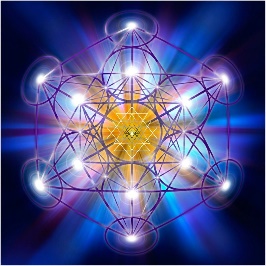 Если в Вашем сердце живет искренне желание реально изменить свою жизнь, стать успешным, любимым и любящим, здоровым, изобильным, обеспеченным и реализованным человеком, тогда Вы на правильном пути.Меняемся мы – меняется мир вокруг нас!На чем основан метод?Во Вселенной всегда существовали 22 энергии (22 аркана – 22 кода судьбы), источник которых - Бог. Эти же энергии есть и в каждом из нас, потому как мы – частички Творца. Каждая энергия рассчитана на основании Вашей даты рождения, составлена Ваша матрица судьбы. Матрица связана с выходом человека на собственный путь. Внимание!! Матрица не имеет ничего общего с другими широко известными системами: нумерологией, астрологией, гаданиями, хиромантией, предсказаниями.Матрица это ваш осознанный шаг к пониманию себя.Инструкция по работе с матрицей!Ваша матрица рассчитана и описана в удобном, понятном формате.Вы можете изучать матрицу в электронном формате или распечатаете Шаг за шагом Вы читайте, анализируя свои плюсы и минусы. Когда будете читать, отмечайте свои качества, будьте честны с собой.Делайте маркером заметки своих качеств!Например:Красным цветом отмечаем все позитивные качества (+)Синим цветом - все негативные качества (-)Зеленым цветом – необходимо подумать.Анализируйте, свою матрицу, и вы поймете какие качества нужно в себе поддерживать и развивать, а над чем нужно поработать. Энергии, нельзя переключить из минуса в плюс, это системная работа! Что на консультации, после получения, распечатки?Разбираем вашу матрицу по тройкам энергий предназначения с помощью энергий карт Н. Ладини и карт Таро. Так как матрица многогранна. И личная консультация помогает разобраться во взаимодействии ваших энергий.Формулируем вашу личную аффирмацию, для проработки энергий минус.Получите практические рекомендации для работы с энергиями. Как гармонизировать энергию с помощью мандал и медитаций. Ритуал обнуления энергии с помощью матрицы.Пошагово с каждым действием, поступком, мыслями, ВЫ будете двигаться в выбранном направлении! В матрице рассмотрены:1 Визитная карточка личности2 Ангельский канал или Узел Бога3 Энергия подарок или Узел денег4 Энергия из вашей прошлой жизни5 Энергия отца, дедушки по отцу6 Энергия бабушки по отцу 7 Энергия матери, дедушки по матери8 Энергия бабушки по матери 9 Точка комфорта. 10 Небо - духовная задача. 11 Земля - материальная задача.12 Первое предназначение13 Мужской род14 Женский род15 Второе предназначение16 Общее предназначение 17 Кармический хвост 18 Деньги19 Партнерство, любовь20 Хранители деньг и отношений21 Сила рода22 Целостность то к чему стремится23 Планетарное значение24 Ключ внутренней силыАнализ здоровья.25 Сахасрара фиолетового цвета26 Аджна синего цвета27 Вишудха голубого цвета28 Анахата зеленого цвета29 Манипура желтого цвета 30 Свадхистана оранжевого цвета31 Муладхара красного цвета32 Общее состояние здоровья33 Доминирующие энергии34 Значение аркана по возрасту Дополнительно, можно рассчитать матрицу совместимости, для анализа отношений по матрице жизни, стихиям, чакрам.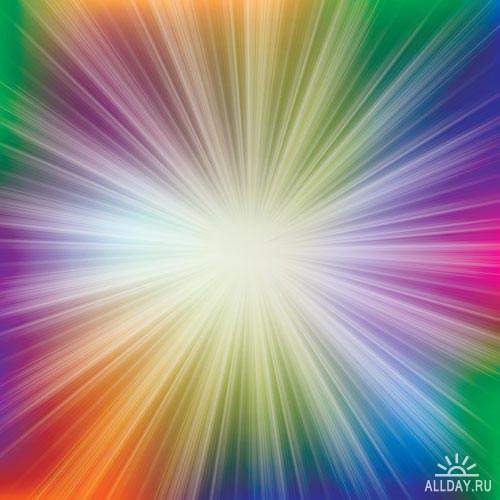 Описание Матрицы жизни Альберта ЭйнштейнаДата рождения14 3 18791 Визитная карточка личности
Основной набор качеств, от рождения, а так же, как Вас  воспринимают другие люди.14 АРКАН СУДЬБЫ ЭНЕРГИЯ «ИСЦЕЛЕНИЯ», «ИСКУССТВА», «ЗРЕЛОЙ ДУШИ»

Ваш основной набор  качеств, от рождения

Вы такая личность, которая считает, что является человеком сдержанным,  уравновешенным и умеющим взглянуть на ситуацию или человека со стороны. 
Вы такой человек, который всегда держит свои эмоции под контролем и сохраняете равновесие между тем, что чувствует и тем, что происходит

Как Вас  воспринимают другие люди

Окружающие видят в этой личности миротворца, посредника, человека, который сможет найти хороший выход из любой ситуации, найти золотую середину при решении любого  конфликта и успокоить бурные эмоции, установить гармонию между конфликтующими сторонами и внести равновесие в любые отношения

Профессиональные способности 

Дата рождения часто указывает направление, в котором следует поискать дело, которое вам придется по душе. Ориентируясь на число рождения, можно определить, в какой области у вас могут быть способности. Безусловно, для того чтобы выбрать профессию, определенно сказать, какая работа вам подходит, к чему есть способности, и где вы сможете добиться успеха. Детально будем рассматривать в 18 пункте Денежный ключ. 

Обладаете миротворческим и дипломатичным характером, а потому идеально подходите для  работы в дипломатической миссии. Вы аккуратны, терпеливы, знаете меру, умеете работать с мелочами,  поэтому можете выбрать такие профессии, как: фармацевт, часовщик, ювелир. Вы также  незаменимы там, где необходимы внимательность и усидчивость (например, в бухгалтерии).  Из вас получаются отличные медицинские работники, работники в сфере общепита, посредники  и экскурсоводы. Часто выбираете работу, связанную с  проводниками» и продвижением,  в том числе и работу в поисковых системах и компаниях-операторах связи.

Ваши внутренние ресурсы 

-- Чувствительность, эмоциональность 
-- Творчество 
-- Терпение 
-- Время 
-- Общение со стихией воды 
-- Лечение травами
-- Тишина, созерцательность 2 Ангельский канал или  Узел Бога
Число ангела хранителя и духовная  задача личности. 
Если Вы, реализует качества души, по этой энергии в  плюс + то у ВАС есть связь с Богом. Высшие силы слышат Вас и дают ответы на Ваши вопросы, Вы видите знаки на своем Пути, двигаетесь в потоке и доверии к миру.  Для женщин. 
3 АРКАН СУДЬБЫ ПЛОДОРОДИЯ,  «ХОЗЯЙКИ», «ИМПЕРАТРИЦЫ»

Стремитесь сиять, стремитесь любить, стремитесь шикарной лучезарной быть. Желайте обладать всеми сокровищами мира, вселенной, быть процветающей, несомненно. И в то же время отпускайте всё. И не цепляйтесь ни за что земное, будьте свободным и сумейте оторваться от суеты. Вы же королева, и так уже к вашим ногам все богатства и все цветы. И вы поделитесь с теми, кому нелегко. У вас широкое сердце и любящее, и мысли, идущие далеко. Вы обязательно достигните всех высот, просто живите радостно и легко. И откройтесь Вселенной, её благам. Ведь на всех всего хватает, и хватит вам. Отпустите излишние заботы с плеч и позвольте свободно энергии течь. И отпустите беспокойства за близких, за родителей, мужа, детей. Ведь Вселенная им защита. Доверьте их ей. Окружите их светом и позвольте решать самим, будьте им лишь поддержкой и добрым советом, отпусти контроль, отпусти! Вы поверьте в их божественное начало, поверьте добру. Воспринимайте людей с позиции равенства, будьте созидательны и любящи вы в меру. Подари людям уверенность в завтрашнем дне. Объясни, что Земля – матушка плодородна и процветания достоин каждый человек. И пусть тема изобилия станет темой твоей души. Ты делись со всеми этим знанием и в мир свети! Знай, что ты королева и помни об этом всегда. Только правь в своём королевстве справедливо и желай всем добра! Так стань же той, какой тебе дано быть по твоему предназначению, достигни высот процветания и плодородия, поверив в безграничность Вселенной, будь примером для тех у кого не получается все эти качества уверенности, процветания, изобилия, порядка и красоты. Сделай жизнь вокруг себя чуточку лучше, и ты внесёшь свой вклад в исцеление и процветание людей Планеты и всей Земли. Женщина – это сокровище, вдохновляющее мужчин на подвиги и на создание процветания вокруг неё. К ногам истинной женщины мужчина готов положить все блага мира.

Для мужчин.
 3 АРКАН СУДЬБЫ ПЛОДОРОДИЯ,  «ХОЗЯЙКИ», «ИМПЕРАТРИЦЫ»
Стремитесь сиять, стремитесь любить, стремитесь шикарной лучезарной быть. Желайте обладать всеми сокровищами мира, вселенной. И в то же время отпускайте всё. И не цепляйтесь ни за что земное, будьте свободным и сумейте оторваться от суеты. У вас широкое сердце и любящее, и мысли, идущие далеко. Вы обязательно достигните всех высот, просто живите радостно и легко. И откройтесь Вселенной, её благам. Ведь на всех всего хватает, и хватит вам. Отпустите излишние заботы с плеч и позвольте свободно энергии течь. И отпустите беспокойства за близких, за родителей,  детей. Ведь Вселенная им защита. Доверьте их ей. Окружите их светом и позвольте решать самим, будьте им лишь поддержкой и добрым советом, отпусти контроль, отпусти! Вы поверьте в их божественное начало, поверьте добру. Воспринимайте людей с позиции равенства, будьте созидательны и любящи вы в меру. Подари людям уверенность в завтрашнем дне. И пусть тема изобилия станет темой твоей души. Ты делись со всеми этим знанием и в мир свети! Сделай жизнь вокруг себя чуточку лучше, и ты внесёшь свой вклад в исцеление и процветание людей Планеты и всей Земли. 
мужской3 Энергия подарок или Узел денег
Нерешенные материальные программы прошлых жизней.
Эта энергия в +  как подарок, если вы выполните свое первое предназначение до 40 лет, о чем будет сказано ниже. 
И, наоборот, все события по этой программе будут складываться негативно, если вы так и не поймете своей миссии.7 АРКАН СУДЬБЫ  ЭНЕРГИЯ «ДВИЖЕНИЯ», «ПОБЕДИТЕЛЯ» - человек получил в дар способности к карьерному росту, и добиваться успехов на этом поприще. Их положительными сторонами являются динамичность, мобильность, уверенность в себе и желание добиться успехов. Частая смена мест жительства, профессии или просто путешествия не являются для таких людей проблемой, а талант настраивать любую технику значительно упрощает жизнь и ускоряет процесс роста карьеры.
Дополнительными подарками судьбы являются способность увлечь своими  идеями других людей, талант рационализаторства и изобретательства, новаторство в области освоения технических новшеств.

Над чем не обходимо поработать, чтобы получить, энергию в подарок:

-- Выбрать высоко духовную цель
--  Не бояться озвучивать и записывать свои мысли! 
--  В реализации цели опираться на коллектив
--  Примирить враждебные стороны конфликта
--  Не лениться и не проявлять агрессию 4 Главная энергия из вашей прошлой жизни
Это те качества души, которые вы так и не смогли в себе проработать.
Самая минусовая энергия в матрице6 АРКАН СУДЬБЫ - ЭНЕРГИЯ «ЛЮБВИ», «ОТНОШЕНИЙ»,  «ВЫБОРА»

В прошлой жизни  -  этот аркан свидетельствует о том, что человек не умел держать язык за зубами. Страх остаться в одиночестве, в следствии частая  влюбчивость (часто меняли партнеров или же встречались с несколькими сразу).  Обилие  негативных мыслей. 
Необходимо научиться принимать себя, какой  есть,  не стремиться быть идеальным во всем, не корить себя за ошибки. Научиться  прощать, снизить свои требования к окружающим, стать терпимее, мягче, милосерднее. 5 Энергия отца, дедушки по отцу
 Проанализируйте энергии рода,  в плюсе или минусе.
 Обратите внимание на минусы, вы пришли в род научится  минусы трансформировать в плюс. 17 АРКАН СУДЬБЫ ЭНЕРГИЯ «ЗВЕЗДЫ», «ТВОРЧЕСТВА»
Плюсы 17-го аркана 
-- Творческая по своей натуре личность, вы часто связываете себя со сферой искусства.
-- Важно блистать на сцене, выступать перед публикой, ловить восхищенные взгляды, быть в центре внимания.  
-- Баловень судьбы. Любовь ярко одеваться, женщины – краситься и носить большие массивные украшения.
-- Эмоционально разговаривают, жестикулируют,  артистичны, прекрасные рассказчики, обладают хорошим чувством юмора.
-- Окружающие замечают таланты и всячески хотят быть рядом с ними.
-- Звезды «в плюсе» – признаны, вас преследует слава, за что бы они ни брались, любая деятельность приносит известность
-- Уверены в своем мастерстве. Знают себе цену и нет страха  ее озвучить. Легко зарабатывают своим любимым делом.

Минусы 17-го аркана 
-- Раскрыть в себе таланты либо не могут совместить творчество и материальную составляющую жизни, любимое дело не приносит денег.
-- В подсознании живет установка, что «творчеством заработать нереально», что «художник должен быть голодным».
-- Реализовываться творчески, и социально, но совместить эти реализации не может.
-- Проживают скучную, неинтересную жизнь. Чувство «потухшей звездой», пребывают в унынии и печали, депрессии и считаете себя непризнанным гением.
-- Негативный оттенок 17- го аркана – «звездная болезнь». Забывают, что талантами и способностями их наградил Бог. 
-- Звезда «в минусе» начинает считать себя Богом. 
-- Тщеславие – вот основная черта характера.6 Энергия бабушки по отцу 
 Проанализируйте энергии рода,  в плюсе или минусе.
 Обратите внимание на минусы, вы пришли в род научится  минусы трансформировать в плюс. 13 АРКАН СУДЬБЫ ЭНЕРГИЯ «ПЕРЕРОЖДЕНИЯ»,  «ТРАНСФОРМАЦИИ»

Плюсы 13-го аркана 

-- Любите жизнь во всех ее проявлениях, смелые, активные, отчаянные, бесстрашные личности.
-- Экстрим приносит вам удовольствие. Им быстро надоедает однообразие, перед вашими глазами постоянно должны меняться энергии.
-- Важно заниматься тем, что вдохновляет.  Обладаете уникальным свойством
трансформировать все вокруг.
-- Находят нужные слова поддержки, чтобы вдохновить других на перемены.  Их рекомендации, влияние на других людей очень большое,  и у них начнется совершенно новая глава жизни.
--Подвержены постоянным сменам циклов: у вас что-то заканчивается, что-то новое начинается. И так всю жизнь.
-- Прямолинейные,  всегда предпочитаете сказать правду в глаза, чем носить в себе обиды.
-- Быстро обучались, перед ними нужно ставить новее цели, чтобы интерес к жизни
не угасал. 

Минусы 13-го аркана 

-- Резкие и агрессивные, могли сказать в лоб все, что думают, обидеть и даже этого не заметить.
-- Боязнь смерти. Сильно переживают за жизнь и здоровье близких, пребывая в тревожных мыслях.
-- Пренебрегаете жизнью, не умеют наслаждаться всеми красками бытия, безрассудно рискуете своим здоровьем.
-- Сумасбродные, необязательные, суетливые. Часто не соотносите свои силы и возможности, расплачиваясь здоровьем, а порой и жизнью.
-- Не умеют отпускать отношения, которые уже давно «умерли», постоянно на них тратите колоссальное количество энергии.
-- Долго оплакивают умерших близких, не находя спокойствия.
-- Сложно принимают решения, не хватает настойчивости и уверенности в себе, потому что в энергетической матрице судьбы записалась установка «мир меня не ждет, я никому не нужен».7 Энергия матери, дедушки по матери
 Проанализируйте энергии рода,  в плюсе или минусе.
 Обратите внимание на минусы, вы пришли в род научится  минусы трансформировать в плюс. 10 АРКАН СУДЬБЫ ЭНЕРГИЯ «ПОТОКА»

плюсы 10-го аркана 

-- « Счастливчик», могут плыть в потоке своей удачи, все в  жизни складывается легко и весело; им остается лишь расслабиться и получать удовольствие от самого  процесса жизни. 
-- «Все будет хорошо» –  любимая фраза. Доверительно относятся к миру, людям, самой Вселенной, что пространство, как правило, отвечает им взаимностью. 
-- Авантюрные непоседы,  легки на подъем, любите путешествовать, всегда находитесь в движении. 
-- Веселый нрав, игривый характер, вы неутомимы и неугомонны и просто заряжаете своим оптимизмом окружающих. 
-- В партнерские отношения  обязательно привносят струю свежего воздуха.
-- По натуре – не лидеры, но могут быть его «правой рукой» и опорой. 
-- Прекрасно работают в коллективах и командах.

минусы 10-го аркана 

-- Часто идут не по своему пути.  Поддавшись на заманчивое предложение, вскоре задумаются: «А что я тут вообще делаю?» 
-- Очень внушаемы, часто становитесь пешкой в чужой игре, попадая под чужое влияние, позволяя вить из себя веревки. 
-- Могут впадать в состояние «лежачего колеса» и ждать «волшебного пенделя» от Пространства, чтобы снова запустить энергию движения. 
-- Пассивные, ленивые, инертные, придумают себе любые отговорки, лишь бы ничего не делать. 
-- Живут в постоянном напряжении: страх за будущее, страх о  доходах. 
-- Чем больше  захватывает напряжение и негативные эмоции, тем быстрее выпадали из потока удачи. 
-- Не могут расслабиться и перестать цепляться за то, что хотят решить в данный момент. 8 Энергия бабушки по матери 
 Проанализируйте энергии рода,  в плюсе или минусе.
 Обратите внимание на минусы, вы пришли в род научится  минусы трансформировать в плюс. 20 АРКАН СУДЬБЫ ЭНЕРГИЯ «БЛАГОВЕЩЕНИЯ», «ЯСНОЗНАНИЯ»,  «СВЯЗИ С РОДОМ»

Плюсы 20-го аркана 

-- От рождения они обладают даром яснознания, умеют подключаться к  информационному полю Земли и черпать оттуда нужные сведения.
-- Осуждающие и непримиримые, и чаще всего это осуждение достается родителям и другим родственникам.
-- Интуиция сильно развита, в голову внезапно приходят какие-то идеи и мысли, как будто кто-то их нашептал. 
-- Могут предсказать ход событий, часто случается дежавю.
-- Есть дар предчувствия, и вы наделены сверх способностью исцелять людей, ясно видеть суть их проблем, подсказывать правильное направление.
-- Быстро устанавливаете контакт с вознесенными учителями и ангелами-хранителями. Могут,  становится проводниками Бога.
-- Незримыми нитями связаны с кармой своего рода. Часто во снах приходят умершие родственники, которые дают какие-то подсказки, предостерегают, направляют.
-- Исцеляя карму своего рода и переходя на совершенно новый качественный уровень бытия, в роду   царят принятие, любовь и осознанность.

Минусы 20-го аркана 

-- Сильно обижены на своих родных, никак не могут принять их такими, какие они есть. 
-- Гордыня по отношению к родителям, желание их поучать, ощущение, что они лучше других, выше, образованнее, мудрее, обиды, которые копятся и тащатся годами на плечах.
-- «В минусе» вы пребываете в низкочастотных вибрациях,  накатывают депрессии, страхи, обиды.
-- Подвержены кармическим заболеваниям (врожденные пороки у младенцев).
 Нет цели в жизни, ломали голову над обретением смысла бытия.
-- Критикуя близких, обрекали себя на повторение кармических сценариев рода. Судьба складывается так же, как у тех родственников, которых вы осуждали.9 Точка комфорта. Социум и социальные задачи. 
Энергетический ключ внутренней силы
Точка комфорта человека, или центральная энергия души. То к чему человек постоянно стремится.  Зона комфорта человека включает: духовный путь, творчество, личность, родительские программы, партнерские взаимоотношения, здоровое тело, материальный комфорт.
Если энергия в плюсе + то на душе комфортно, он находится в балансе и испытывает удовлетворение от жизни.
 Если же эта энергия в - минусе то человек мечется, словно в клетке. Ему как будто чего - то  не хватает, а чего именно, он зачастую сам понять не может.
Дар от судьбы, чтобы реализовать свою миссию,  что будет помогать при выполнении самой главной задачи.6 АРКАН СУДЬБЫ - ЭНЕРГИЯ «ЛЮБВИ», «ОТНОШЕНИЙ»,  «ВЫБОРА» - при этой энергии человек бывает, одарен умением делиться своей любовью в глобальном смысле этого слова. Такие люди умеют сделать выбор и принять решение независимо от того, насколько трудная сложилась ситуация. Имеют также  предрасположенность к торговле, посредничеству и оказанию помощи, связанной с принятием решения. Дополнительным даром является способность налаживать сложные партнёрские отношения (как в бизнесе, так и в личной жизни). 
Зона комфорта:
--Структурирование духовной информации
--Создание гармоничного коллектива
--Коллекционирование предметов красоты
--Дипломатическое разрешение конфликтов10 Небо - духовная задача. 
 Это ваш личностный рост и все, что касается ваших эмоций, чувств, мечтаний, мыслей. Не материальная задача.9 АРКАН СУДЬБЫ ЭНЕРГИЯ «МУДРЕЦА», «ОТШЕЛЬНИКА», «МУДРОСТИ»

Пришло время отринуть мелочные проблемы и суету, поскольку они мешают сконцентрироваться на собственной душе. А именно она сейчас требует пристального внимания. Каждому человеку необходим период ухода от повседневности и других людей. Попробуй побыть немного Отшельником, чтобы наконец понять самого себя и свои потребности, поразмыслить над своими проблемами. Это необходимо, чтобы научится видеть себя со стороны, реально оценить уровень своего развития и возлюбить себя. Помни, что тот, кто не любит себя, не в состоянии любить никого. Не считай время, проведенное в бездеятельности, уединении и созерцании, потраченным зря, помни о том, что меч победителя куется в одиночестве. Спокойный анализ и осмысление своих планов позволят тебе избежать ошибок в дальнейших действиях.11 Земля - материальная задача.
Покровительствует всему, что связано с материальным миром: здоровье, деньги, карьера, бизнес, отвечает и за секс.21 АРКАН СУДЬБЫ ЭНЕРГИЯ «ВСЕЛЕННОЙ», «ЭНЕРГИЯ МИРА, МИРОТВОРЦА»

21-й аркан – это сила, торжествующая над материей. Вы наверняка встречали «везунчиков» в своей жизни. Вы человек, который особо не напрягается на работе, но имеете при этом все необходимое для жизни. Удача –  это ваше второе имя. По жизни вы идете вприпрыжку, легко добиваясь своих целей. Но если спросить, как вы это делаете, то вы не сможете дать внятного ответа. Ответ кроется в силе 21-го аркана. Эту силу в христианской традиции называют «благословение». Что-то вроде того, что Вы любимчики у Бога. Вы должны понимать что благословение – это не добрый жест священника в рясе. Это состояние, которое вы получаете, когда перестаете держаться за материю. 

Плюсы 21-го аркана – то, к чему нужно стремиться для реализации  предназначения

-- Вы миролюбивы, с открытым сердцем шагаете по жизни. Для вас все религии едины, все люди – братья и сестры.
-- Вы получаете поддержку отовсюду.
-- Вы притягиваете в свою жизнь дружелюбных людей, легки на подъем, и любите путешествовать, быстро заводите связи и знакомства. 
-- У Вас филологический склад ума, Вам легко дается изучение языков, предпочитаете трудиться в крупных иностранных компаниях.
-- Для Вас нет ничего невозможного. Вы знаете, что нужно хотеть много, всего и сразу.
-- В частых поездках по миру вы черпаете вдохновение, знакомитесь с интересными людьми, с которыми потом рождаются совместные проекты.

Минусы 21-го аркана – то, над чем нужно работать и что мешает достичь в жизни желаемого результата

-- Вечно всем недовольны, вы критикуете все религии, все государственные системы, власть и оппозицию, Вы глобально недовольны всей системой мироздания.
-- Сетуете на то, что Вы родились не в то время и не в том месте, в  той стране.
-- Уверены, что в ваших бедах виноваты правительство, соседи, несправедливый строй и те, кто его пытается изменить.
-- Недовольны тем, что имеете, вам всего мало. Вы не умеете благодарить Господа за то, чем Он Вас уже одарил.
-- Принимаете участие в митингах, проявляете агрессию в борьбе за идеал, участвуете в войнах.
-- Ваши ментальные установки: «мир опасен», «Вселенная – это враждебная среда», «за себя нужно уметь постоять и дать отпор».
-- Вы постоянно выходите из своей зоны комфорта и расширяете свое влияние, свои знания, свои умения и навыки… 
-- Если  ваши энергии  «в минусе»  и вы не получили желаемого мгновенно, то можете опустить руки, «перегореть» идеей.

Ваши кармические задачи как представителей 21-го аркана:

 У Вас как  «миротворца» и миссия миротворческая: нести свет и добро людям в глобальных масштабах, познать законы Вселенной и мироздания, полюбить мир, научиться мыслить масштабно, постоянно двигаться в сторону расширения, невзирая на страх. Проработать агрессию на мир, научиться поэтапно, двигаться к своим целям, испытывая благодарность за все, что есть. Вырабатывать в себе такие качества, как терпеливость, гибкость, принятие, умение доводить начатые дела до конца, радоваться каждой мелочи. Не рекомендуется работать в компаниях с анти миротворческим подтекстом: табачное и алкогольное производство, мясокомбинаты, торговля вредными для здоровья продуктами, веществами, лекарствами.12 Первое предназначение
Человек должен изучить свою душу, свой характер, свои таланты. Важно осознать в себе негативное и позитивное, сделать выбор и развивать в себе все хорошее, светлое, доброе, принять темное (минусы энергий судьбы), и осознанно трансформировать эту темноту, уметь  управлять ней.
 Выполнить предназначение для себя - значит научиться пребывать в гармонии с  самим собой, научиться  одинаково, думать, говорить и делать. 
Выполнить свое первое  предназначение необходимо  до 40 лет
Первое предназначение — это договор с собой на проработку своей кармы прошлой жизни и возврат роду энергии через рождение детей.
 Первое предназначение - для себя, поиск себя и создание отношений, семьи. 
Энергия гармонии души. Ощущение целостности личности3 АРКАН СУДЬБЫ ПЛОДОРОДИЯ,  «ХОЗЯЙКИ», «ИМПЕРАТРИЦЫ» - способом отработки кармических долгов в этом случае является построение хороших отношений со своими детьми, забота о доме и создание тёплой, сердечной атмосферы между домашними, а так же иметь хорошие отношения с партнёром. Этот человек должен придерживаться такого отношения к материальным ценностям, чтобы никогда не становиться их пленником, но и не пренебрегать их значением.13 Мужской род
Отношения с отцом. С чем не справился род  отца, дедушки и бабушки по отцу
Энергия в минусе.Для женщин. 
3 АРКАН СУДЬБЫ ПЛОДОРОДИЯ,  «ХОЗЯЙКИ», «ИМПЕРАТРИЦЫ»
Энергия указывает она на проблемы с женственностью, а точнее на её игнорирование, либо наоборот чрезмерное внимание к своей внешности. Возможно, женщина воспринимает себя исключительно в роли любовницы или матери, без принятия во внимание любых иных ролей, которые можно примерить на себя в жизненной игре. Энергия  может сигнализировать о неумении воспринимать красоту, тягу ко всему уродливому.

3 АРКАН СУДЬБЫ ПЛОДОРОДИЯ,  «ХОЗЯЙКИ», «ИМПЕРАТРИЦЫ»
 Минусы 3-го аркана 
-- Вы властны, авторитарны. 
-- Зациклены на материальных ценностях. 
-- Завидуете успешным и благополучным семьям. 
-- Зациклены на карьере, власти, славе. 
-- Гипер контроль во всем, неумение делегировать полномочия. 
-- Навязываете свою точку зрения, подавляют окружающих
-- Истеричные, несдержанные, эмоциональные и вспыльчивые. 
-- Живете по принципам: «Никто, кроме меня, лучше это не сделает» «Я и лошадь, я и бык, я не баба, я мужик», «Не тот нынче мужик пошел…» 

Кармические задачи представителей 3-го аркана: 
Наработать женские черты характера.
Гибкость в общении с мужчинами,
поддерживать и вдохновлять Вашего избранника, 
вдохновлять его на осуществление задуманного,
научиться править и руководить, не подавляя других

Мужчинам
Императрица (III) –
Энергия  говорит о чрезмерной женственности характера, о проблемах связанных с идентификацией собственной сексуальной принадлежности и даже о комплексе кастрации. Часто указывает просто на проблемы в отношениях с женщинами, на страх, который они вызывают у мужчины. Энергия  может сигнализировать о неумении воспринимать красоту, тягу ко всему уродливому. 
3-й аркан Таро «Императрица» 

Минусы 3-го аркана 

-- Не имеете своего мнения, вам комфортно быть «под каблуком». 
-- Не хватает мужественности, силы воли, твердости в характере.
-- Не в ладу с миром материи: не понимаете, как можно обеспечить потребности своей семьи. 
-- Подвержены агрессии и обижаетесь на женщин. 
-- Можете быть ловеласом, позволяя себя любить, за вас могут бороться несколько женщин, а вы будете только наблюдать и  примете победительницу. 
-- Важно следить за тем, чтобы ваша энергия не стала женской, иначе вы можете стать мягкотелыми, нерешительными и избегающими ответственности.
-- Властные, авторитарные и упрямые. Что-то доказывать вам – бесполезно!
-- Зациклены лишь на материальных благах и власти.
-- Устанавливаете жесткий контроль над окружающими, лишают их права выбора.
-- Даже понимая, что ваше решение ошибочно, все равно будете гнуть свою линию, идти всем наперекор.
-- Позволяете себе агрессивные выпады, любите спорить, доказывать свою правоту.
-- Бездейственные, не умеющие выполнять мужские функции в семье, на работе, в социуме.

Ваши кармические задачи представителей 3-го аркана:

 воспитать в себе мужественность, стойкость,
 умение брать на себя ответственность,
 научиться зарабатывать деньги, познав законы материального мира. 14 Женский род
Отношение с мамой. С чем не справился род  матери, дедушки,  и бабушки по матери 
Энергия в минусе.Для женщин. 
3 АРКАН СУДЬБЫ ПЛОДОРОДИЯ,  «ХОЗЯЙКИ», «ИМПЕРАТРИЦЫ»
Энергия указывает она на проблемы с женственностью, а точнее на её игнорирование, либо наоборот чрезмерное внимание к своей внешности. Возможно, женщина воспринимает себя исключительно в роли любовницы или матери, без принятия во внимание любых иных ролей, которые можно примерить на себя в жизненной игре. Энергия  может сигнализировать о неумении воспринимать красоту, тягу ко всему уродливому.

3 АРКАН СУДЬБЫ ПЛОДОРОДИЯ,  «ХОЗЯЙКИ», «ИМПЕРАТРИЦЫ»
 Минусы 3-го аркана 
-- Вы властны, авторитарны. 
-- Зациклены на материальных ценностях. 
-- Завидуете успешным и благополучным семьям. 
-- Зациклены на карьере, власти, славе. 
-- Гипер контроль во всем, неумение делегировать полномочия. 
-- Навязываете свою точку зрения, подавляют окружающих
-- Истеричные, несдержанные, эмоциональные и вспыльчивые. 
-- Живете по принципам: «Никто, кроме меня, лучше это не сделает» «Я и лошадь, я и бык, я не баба, я мужик», «Не тот нынче мужик пошел…» 

Кармические задачи представителей 3-го аркана: 
Наработать женские черты характера.
Гибкость в общении с мужчинами,
поддерживать и вдохновлять Вашего избранника, 
вдохновлять его на осуществление задуманного,
научиться править и руководить, не подавляя других

Мужчинам
Императрица (III) –
Энергия  говорит о чрезмерной женственности характера, о проблемах связанных с идентификацией собственной сексуальной принадлежности и даже о комплексе кастрации. Часто указывает просто на проблемы в отношениях с женщинами, на страх, который они вызывают у мужчины. Энергия  может сигнализировать о неумении воспринимать красоту, тягу ко всему уродливому. 
3-й аркан Таро «Императрица» 

Минусы 3-го аркана 

-- Не имеете своего мнения, вам комфортно быть «под каблуком». 
-- Не хватает мужественности, силы воли, твердости в характере.
-- Не в ладу с миром материи: не понимаете, как можно обеспечить потребности своей семьи. 
-- Подвержены агрессии и обижаетесь на женщин. 
-- Можете быть ловеласом, позволяя себя любить, за вас могут бороться несколько женщин, а вы будете только наблюдать и  примете победительницу. 
-- Важно следить за тем, чтобы ваша энергия не стала женской, иначе вы можете стать мягкотелыми, нерешительными и избегающими ответственности.
-- Властные, авторитарные и упрямые. Что-то доказывать вам – бесполезно!
-- Зациклены лишь на материальных благах и власти.
-- Устанавливаете жесткий контроль над окружающими, лишают их права выбора.
-- Даже понимая, что ваше решение ошибочно, все равно будете гнуть свою линию, идти всем наперекор.
-- Позволяете себе агрессивные выпады, любите спорить, доказывать свою правоту.
-- Бездейственные, не умеющие выполнять мужские функции в семье, на работе, в социуме.

Ваши кармические задачи представителей 3-го аркана:

 воспитать в себе мужественность, стойкость,
 умение брать на себя ответственность,
 научиться зарабатывать деньги, познав законы материального мира. 15 Второе предназначение
Второе предназначение - это то, что Вы  должны, отдать своему роду и людям. Наши предки влияют на наши поступки.  Эта энергия передается в минусе. Мужская отношение с отцом, женская отношение с мамой. И все наши дальнейшие взаимодействия с окружающими - это всего лишь перенос наших отношений с родителями. 
Эту миссию  вы, должны выполнить от 40 до 60 лет
Второе предназначение  —  после 40 лет отдача человека в мир наработанного в социальной жизни — профессия, выросшие дети (внуки), прожитые и освоенные отношения, как инструмент общения. Итог - полная социальная реализация и решение родовых задач.6 АРКАН СУДЬБЫ - ЭНЕРГИЯ «ЛЮБВИ», «ОТНОШЕНИЙ»,  «ВЫБОРА» - тот, кто имеет такую энергию в своём, может отработать свои кармические долги, одаривая всех и всё космической, универсальной любовью. Такой человек должен забыть обо всех разграничениях и воспринимать всех одинаково, независимо от пола, возраста, национальности и т. д., а наибольшее внимание уделить всем видам партнёрских отношений. Не последнее место будет занимать умение принимать решения и делать выбор, а так же нести за эти решения персональную ответственность.  Во втором  предназначении важно полюбить людей, безусловно.  Позволить им делать ошибки. Быть мягче, терпимее. Снизить свои требования. Идти за своим сердцем не слушая никого или постоянно думать, что о тебе скажут люди отпустить старые отношения или вязнуть в них и накапливать обиды. Принять ил полюбить себя таким. Какой ты есть, или постоянно придираться к себе,  клевать себя за каждый промах.16  Общее предназначение – духовные задачи. 
Эта энергия,  действует на Вас  от самого рождения и до конца жизни. Она является покровительствующей энергией  для предназначения и миссии. Она  важная для  вашей жизни,  в каждую минуту, это ваш  потенциал и вдохновения. 
До 60 лет может быть и в плюсе и в минусе. Но после 60 она дается либо в награду, либо в наказание, то есть или в плюсе или в минусе. 
Если справляемся и с первым и вторым  предназначением, то идет в плюс и все легко складывается  в жизни. Как будто открывается новое дыхание,  увлечение, становимся бодренькими пожилыми людьми с  неуемной энергией,  оптимизм так и  переполняет.  Но если не пройдены энергии первого и второго предназначения.  То в минус,  мир тускнеет, становится скучным. И матрица души сворачивается, приходит физическая смерть.
В общем предназначение — это жизнь человека, посвятившего себя Богу. С родом и социумом уже закончено. Естественно, если все происходит вовремя и правильно, то у человека к концу жизни нет ощущения проигрыша и нет страха встречи с Богом — ему есть, что предъявить Творцу, как картину своей жизни.
В третьем предназначении важно полюбить людей, безусловно.
 Позволить им делать ошибки. Быть мягче, терпимее. Снизить свои требования.
Идти за своим сердцем не слушая никого или постоянно думать, что о тебя скажут люди отпустить старые отношения или вязнуть в них и накапливать обиды.
Принять и полюбить себя таким. Какой ты есть, или постоянно придираться к себе,  клевать себя за каждый промах.9 АРКАН СУДЬБЫ ЭНЕРГИЯ «МУДРЕЦА», «ОТШЕЛЬНИКА», «МУДРОСТИ»

Вам дано внутреннее свечение мудрости и к вам притягиваются люди, когда нуждаются в помощи исцелении души. Вы склонны сказать нужное слово, дать полезный совет, выслушать и утешить. Ваше предназначение, делиться этим светом с людьми, быть открытым и отзывчивым. Целительные способности вам даны от рождения. Исцеление словом. Поэтому используйте этот дар во благо всех. Следите за своей речью, пусть слова, которые вы произносите, будут исцелять, а не ранить. Вселяйте в людей веру и надежду, призывайте к любви и ко всему живому на Земле. Записывайте свои мысли, чаще бывайте на природе. Она даёт вам вдохновение, подпитывает вас. Надолго не уходите в себя. Открывайте свою душу людям. Доверяйте. Отбросьте излишнюю осторожность и недоверие. Вырабатывайте позитивное мышление и не бойтесь брать на себя ответственность, вы справитесь с любой задачей. Вы можете стать восприимчивы к энергиям Вселенной, если научитесь медитировать и общаться напрямую с Богом, с Высшими силами. Тогда к вам придут новые знания, которые вы сможете использовать для людей. Развивайте не только мысль, но и интуицию, и чувствование энергий. Излишнее включение логических мыслей может мешать интуитивному процессу. Доверьтесь высшему водительству и покровительству. Чувствуйте Божественное присутствие ежедневно, и вы выйдите на свой уникальный и полный озарения и вдохновения путь!
Человек сидит на вершине горы в позе лотоса, а перед ним распростёрлись просторы ущелий и красота скал, заснеженные верхушки напоминают о суровости и величии. Разве слабый человек смог бы сюда подняться? А изнеженный, а капризный? А неискренний? Горы принимают не всех. Они испытывают нас на силу духа, на стойкость и выносливость. Они испытывают нас на настоящесть, на прочность. Были моменты отчаяния и необычайной усталости, хотелось всё бросить. «Кому это нужно?» - злился ты. Но что-то, нечто большее, чем твои слабости звало тебя на эту вершину, влекло. И вот ты на ней, и твоя душа поёт, и тебе всё равно на стёртые ноги и разбитые коленки, ты счастлив, ты один на вершине, но ты и не один, вместе с Небом и вся Вселенная готова одарить тебя благодарностью и одаривает за то, что ты с ней, за то, что ты дошёл! И ты избранный! И ты вернёшься к людям, но вернёшься уже другой, более сильный и уверенный, и это поймут и почувствуют все. Ты расскажешь им, что ты чувствовал там, на вершине. И они тоже захотят совершить восхождение, только каждый своё! Свет распространяется по Земле! 
Замкнутость, недоверие миру, людям, излишняя осторожность, пугливость. Уход в себя надолго. Уход от мира. Нежелание помогать и делиться знаниями. Нелюбовь к людям, нелюбовь к себе. Состояние одиночества, отказ от любви и земных удовольствий. Чрезмерный аскетизм. Наплевательское отношение к здоровью и физическому телу, внешнему виду, жилищу. Гордыня, осуждение людей, возвышение над людьми, что умнее всех, другие глупее. Обиды, что не ценят так, как нужно, когда заслуживают. Чрезмерная логика, перенапряжение ума.17 Кармический хвост 
Неотработанные качества души из прошлой жизни энергии читать в минусе15 АРКАН СУДЬБЫ ЭНЕРГИЯ «ИСКУШЕНИЯ», «ТЕНИ», «ЗЕМНЫХ УДОВОЛЬСТВИЙ»
Карма человека с прошлых воплощений настолько отяжелена, что придется усиленно поработать над очищением своей души, мыслей, поступков. Все старое должно остаться в прошлом, а новое произрасти на его месте. И, надо сказать, люди этого аркана имеют все шансы, чтобы наполнить это новое светом. Вы  сильны телом и духом. 
Кармические задачи: духовно пробудиться, разрушить все отягощающее, работать над своими позитивными чертами, отказаться от агрессии, насилия, навязывания своей воли. Освободиться от всех своих земных привязок, овладеть миром материи, но не привязываться к нему. Укротить гордыню, научиться общаться с людьми на равных и видеть в каждом божественную искру – вот за каким опытом пришла ваша душа. 
В родовых каналах или в прошлой жизни - в роду были какие-то разрушающие ситуации.  Это скоропостижные, внезапные смерти, самоубийства, убийства,  очень плохие отношения с родом на грани ненависти и желания друг друга уничтожить, репрессии,  войны, ссылки9 АРКАН СУДЬБЫ ЭНЕРГИЯ «МУДРЕЦА», «ОТШЕЛЬНИКА», «МУДРОСТИ»

В прошлой жизни  -  этот аркан свидетельствует о том, что человек – замкнут, недоверчив, осторожен. Комфортно чувствовали себя в  одиночестве. Не могли найти себе спутника жизни, так как или неразборчивые в связях полное отсутствие второй половинки. Неуверенны, занимались творчеством никому не показывая.
Необходимо научиться доверять людям, стараться избегать одиночества, поверить в свои таланты. 6 АРКАН СУДЬБЫ - ЭНЕРГИЯ «ЛЮБВИ», «ОТНОШЕНИЙ»,  «ВЫБОРА»
В прошлой жизни  -  этот аркан свидетельствует о том, что человек не умел держать язык за зубами. Страх остаться в одиночестве, в следствии частая  влюбчивость (часто меняли партнеров или же встречались с несколькими сразу).  Обилие  негативных мыслей. 
Необходимо научиться принимать себя, какой  есть,  не стремиться быть идеальным во всем, не корить себя за ошибки. Научиться  прощать, снизить свои требования к окружающим, стать терпимее, мягче, милосерднее. 18 Деньги
Чем больше энергий в плюсе, тем успешнее вы  в сфере денег и в любви у вас все хорошо. Если вы испытываете трудности, то вам нужно поработать над собой и понять какие именно качества души не дают вам добиться успеха.
Вход в деньги
Денежный ключ. Где зарабатывать?10 АРКАН СУДЬБЫ ЭНЕРГИЯ «ПОТОКА»

Ваши сильные стороны, когда энергия проявляется в позитивном значении:
Вы счастливчик по жизни, авантюрны и азартны. У Вас все происходит “само собой”. Сами события жизни выносят Вас в верном направлении. Вы можете легко работать в коллективе. Вы компанейский, лёгкий на подъём человек, творческий и созидательный.

Установки,  которые не дают зарабатывать деньги
Я всегда чем - нибуть недоволен
Я не благодарю за то, что имею
Деньги приходят только тяжелым трудом
Почему у других есть квартира, машина. Требования к миру
Я не могу позволить себе новую одежду, трендовую обувь…

Установки, ведущие к богатству
Я легко зарабатываю и получаю наслаждение от работы
Я благодарю за все что имею
Я иду по жизни легко и расслаблено
Мне всегда хватает денег

Ваш успех основывается на способности ловить момент, попадать в нужное время в нужное место, продвигать проекты и предприятия.

Что делать, чтобы создать доход?
Вы можете проявить себя в деятельности связанной с поездками, общением с людьми туризмом, командной работой, менеджерской работой, административной, офисной. Любых сферах, где есть движение и команда единомышленников.

Ваше процветание создается  на способности ловить момент, попадать в нужное время в нужное место, продвигать проекты и предприятия.


Вам могут подойти такие профессии:
-- Проводник, стюардесса (стюард), различные заместители, дирижеры.
-- Командный спорт, баскетболист, футболист, волейбол.
-- Работник Макдональдса, официант, бармен, сетевого общепита, сетевой бизнес.
-- Работники музыкальных творческих коллективов, хоровые, плясовые коллективы.
-- Менеджеры в команде, диспетчер, телефонист, связист. Большая сфера профессий в коллективе, в команде.11 АРКАН СУДЬБЫ ЭНЕРГИЯ «СИЛЫ И ПОТЕНЦИАЛА»

Ваши сильные стороны, когда энергия проявляется в позитивном значении:
Вы наделены мощным потенциалом внутренней силы, от этого возможности к действию и реализации большие. Можете выполнять большие объемы работы. У Вас весёлый нрав, открытая душа, благородные поступки. Можете брать на себя ответственность, повести за собой людей. Лидер. Устойчивы к поражениям и стремитесь к победам. Сила для Вас является проявлением индивидуальности. Терпение – самое главное достоинство. Вы храбры и настойчивы, можете защитить слабого. Способны преодолевать препятствия усилием воли. Имеете сильную позиция и придерживаетесь здравых убеждений. Самодисциплинированны.

Установки,  которые не дают зарабатывать деньги
Чем больше работаю, тем больше денег
Депрессия после трудоголизма и тогда нет ни желание, ни сил работать
Я контролирую, подавляю, требую, проявляю агрессию на людей, чтобы получить больше денег

Установки, ведущие к богатству
Рационально использовать свою силу, вам можно работать 1/5 времени
Работайте на свое благо и на благо людей, вы  полны сил для движения вперед.
Делегируйте полномочия
Вдохновляйте людей для раскрытия силы и ресурса.

Ваш успех основывается на силе духа. Вы способны собственными усилиями достичь высокого положения. Важно делать то, что любишь, или любить то, что делаешь.

Что делать, чтобы создать доход?
Вы можете проявить себя в деятельности связанной в сфере лидерства и проявления Вашей природной силы. Вам не подойдет работа монотонная однообразная, где нужно выполнять что-то автоматически. Вы можете выступать организатором общественных движений, организаций, собирать людей и их структурировать, направлять к общей идее. Где вы можете вдохновить и увлечь других.

Ваше процветание создается  на силе духа. Вы способны собственными усилиями достичь высокого положения. Важно делать то, что любишь, или любить то, что делаешь.

Вам могут подойти такие профессии:
-- Бизнес, спорт, тренерская, инструкторская работа, спасатели, экстремальные роды деятельности. Работа, требующая усилий. Людям могут подходить большие объёмы работ.
-- Спортсмен, легкоатлет, тяжелоатлет, гимнаст, инструктор по фитнесу, боевым искусствам, большой спорт, организатор спортивных мероприятий, арбитр, бурильщики.
-- Бизнес, ведение собственных дел.
-- Полицейский, военный, служащий правоохранительных органов, спасатель, МЧС, грузчик, охранник, механизатор.
-- Шоу бизнесмен, туризм, рекламщик, сетевой бизнес, журналист, политик, продюсер.
-- Энергетический целитель.19 АРКАН СУДЬБЫ ЭНЕРГИЯ «СОЛНЦА» «ПРОЦВЕТАНИЯ»

Ваши сильные стороны, когда энергия проявляется в позитивном значении:
Вы харизматичны, можете притягивать к себе множество людей. Активны, деятельны, наделены отличными организаторскими способностями. Ставите перед собой большие цели и достигаете их, действуя активно. Ваша задача - забота о материальном процветании большого числа людей, руководить большими коллективами, показывать им пути к цели.
У Вас большой позитивный энергетический потенциал. Вы открыты желанию радоваться простым вещам, а поэтому рядом с ними всегда комфортно, хочется побыть рядом. Именно поэтому Вы постоянно окружены множеством людей и являетесь для них лидером. У Вас ясный ум и логическое мышление.

Установки,  которые не дают зарабатывать деньги
Я процветаю – другие люди меня не интересуют
Я делаю много заначек
Жадность
Остановка потока денег
Я за все несу ответственность
Я все контролирую. 
Давление на людей
Под видом благотворительности,  происходит личное обогащение. 
Лицемерие

Установки, ведущие к богатству
Заниматься благотворительностью
Отдавать десятину миру
Делать больше для блага людей
Заниматься общественными проектами
Деньги будут приходить из различных источников
Я не накапливаю деньги. 
Деньги всегда приумножаются
Вкладывать в различные проекты
 Деньги должны работать

Ваш успех основывается на помощи многим людям, умении равноценно распределять внимание между разными людьми и группами, без зацикливания на одном.

Что делать, чтобы создать доход?
Вы можете проявить себя в деятельности связанной с обществом, политикой, искусством, шоу-бизнесом, духовностью, благотворительностью, целительством. Смело беритесь за любые проекты в этом направлении. У вас энергия лидера и поэтому ведите за собой людей, вдохновляясь высокими, духовными целями.

Ваше процветание создается  на помощи многим людям, умении равноценно распределять внимание между разными людьми и группами, без зацикливания на одном.

Вам могут подойти такие профессии:
-- Общественный деятель, директор предприятия, завода, фабрики, концерна.
-- Собственник бизнеса. Политик, высший военный руководитель, командующий и главнокомандующий.
-- Оратор, учитель, артист, музыкант, певец.
-- Ведущий духовных практик, духовный лидер.
-- Администратор, торговый работник, менеджер по продажам, рекламный агент, сетевой маркетинг, сетевой бизнесмен, интернет сетевик.
-- Государственный работник – министерство. Руководитель государства. Юрист, адвокат.
-- Электрик, служащий электросетей, пожарный, конструктор, ядерщик, научный разработчик, директор учебного заведения, здравоохранения, лагеря, заведения строгого режима, военно-оборонного предприятия.
-- Создатель акционерного общества.
-- Работник рынка ценных бумаг и валютного рынка.19 Партнерство, любовь

Вход в  любовные отношения

Ваш идеальный партнер. Вспомогательная энергия  в любви и партнерских отношениях
Вспомогательная энергия в любовных и финансовых вопросах.9 АРКАН СУДЬБЫ ЭНЕРГИЯ «МУДРЕЦА», «ОТШЕЛЬНИКА», «МУДРОСТИ»

Какого партнера вы хотите?
Самодостаточного наделенного мудростью
Человека занимающегося научной деятельностью, аналитика, логика
Скрупулезного, внимательного, сдержанного
Заботливого
Опытного
Однолюба.

Что мешает создать гармоничные отношения?
Недоверие, постоянные проверки
Осторожность, замкнутость
Гордыня, осуждение партнера
Одиночество вдвоем
Не умение выражать чувства

Ваш источник гармонии в паре. 

Умение открываться друг другу, говорить о своих чувствах, эмоциях, целях
Надежность, верность
Быть партнеру настоящим другом
Быть просто рядом, молча  10 АРКАН СУДЬБЫ ЭНЕРГИЯ «ПОТОКА»

Какого партнера вы хотите?
Счастливчика, любителя путешествовать
Общительного, открытого
Человека получающего кайф от жизни
Человека, для которого открыты нужные двери.
Живущего легко не напрягаясь

Что мешает создать гармоничные отношения?
Лень, депрессия
Пассивность в отношениях
Тревоги за детей
Страхи потери денег, карьеры
Ощущение цикличности: все одно и тоже.
Использование партнера для достижения своих целей

Ваш источник гармонии в паре. 
Жить – играя
Наслаждаться жизнью вместе
Принимать удачу во всех делах
Благодарить что вы вместе! Что вы пара!
Благодарить и акцентировать внимание на то, чего достигли вместе, что имеете. 19 АРКАН СУДЬБЫ ЭНЕРГИЯ «СОЛНЦА» «ПРОЦВЕТАНИЯ»

Какого партнера вы хотите?
Лидера, богатого, щедрого, оптимиста
Душа компании
Общественника
Руководителя

Что мешает создать гармоничные отношения?
Сверх забота
Гипер опека
Гипер любовь
Решать вопросы, не спрашивая у партнера
Нарушение личностного пространства
Проявленный эгоизм  - все только для семьи или себя
Подавление и жесткость друг к другу


Ваш источник гармонии в паре. 
Добрые, щедрые, понимающие друг друга
Богатые и развивающиеся на всех уровнях
Вдохновлять и созидать друг друга
Проявлять активность в обществе20 Ангел хранитель на деньгах и на отношениях9 АРКАН СУДЬБЫ ЭНЕРГИЯ «МУДРЕЦА», «ОТШЕЛЬНИКА», «МУДРОСТИ»

Вам дано внутреннее свечение мудрости и к вам притягиваются люди, когда нуждаются в помощи исцелении души. Вы склонны сказать нужное слово, дать полезный совет, выслушать и утешить. Ваше предназначение, делиться этим светом с людьми, быть открытым и отзывчивым. Целительные способности вам даны от рождения. Исцеление словом. Поэтому используйте этот дар во благо всех. Следите за своей речью, пусть слова, которые вы произносите, будут исцелять, а не ранить. Вселяйте в людей веру и надежду, призывайте к любви и ко всему живому на Земле. Записывайте свои мысли, чаще бывайте на природе. Она даёт вам вдохновение, подпитывает вас. Надолго не уходите в себя. Открывайте свою душу людям. Доверяйте. Отбросьте излишнюю осторожность и недоверие. Вырабатывайте позитивное мышление и не бойтесь брать на себя ответственность, вы справитесь с любой задачей. Вы можете стать восприимчивы к энергиям Вселенной, если научитесь медитировать и общаться напрямую с Богом, с Высшими силами. Тогда к вам придут новые знания, которые вы сможете использовать для людей. Развивайте не только мысль, но и интуицию, и чувствование энергий. Излишнее включение логических мыслей может мешать интуитивному процессу. Доверьтесь высшему водительству и покровительству. Чувствуйте Божественное присутствие ежедневно, и вы выйдите на свой уникальный и полный озарения и вдохновения путь!21 Сила рода
Энергетический ключ силы Рода6 АРКАН СУДЬБЫ - ЭНЕРГИЯ «ЛЮБВИ», «ОТНОШЕНИЙ»,  «ВЫБОРА»

Вам дано от природы ощущение красоты и праздника жизни, именно в радости и свете и рождается истинная безусловная любовь ко всему созданному Творцом на Земле. Старайтесь концентрировать своё внимание на позитивных качествах в любых людях, откажитесь от осуждения и агрессии, когда соприкоснётесь с чем-то, по вашему мнению, непристойным. Вырабатывайте в своей голове способность в любых обстоятельствах мыслить позитивно, учитесь принимать мир целостно во всех его красках чёрных и белых. Изучайте закон бытия, чтобы перестать реагировать на негативные проявления людей. Будьте честны и искренни с самим собой. Любите и себя, безусловно. Старайтесь отказаться от идеализма во всём, что касается внешнего проявления мира. Стремитесь создавать лучшее, но не идеальное. Идеального не бывает вообще, это розовые очки, которые мешают видеть и принимать мир в многообразии форм и проявлений. Верьте в любовь Бога, в Любовь Вселенной. Откройте своё сердце Высшим проявлениям безусловной любви. Любви из Вселенского источника, которая любит ни за что, а просто потому, что не может иначе. Она есть любовь! Старайтесь меньше давать оценок вещам, людям, поступкам, событиям, отношениям. Учитесь видеть в людях не столько внешнее, но и внутреннее. Творите праздник вокруг себя, изначально почувствовав его внутри, через состояние радости, лёгкости и счастья, состояния безусловной любви и незацепленности за мир форм и материи. Вы можете помочь стать людям более красивыми, лёгкими и радостными. Поверить в чудеса и волшебство, смеяться, шутить, улыбаться. Ведь это очень здорово видеть как можно больше счастливых лиц. Распространяя по Земле состояние праздника и фейерверка жизни!22 Целостность то к чему стремится
ИНСТРУМЕНТЫ ДЛЯ РЕАЛИЗАЦИИ ВАШИХ ЦЕЛЕЙ 
Каждый человек пришел в этот мир с определенным набором талантов и способностей. Это наши инструменты, с помощью которых проще всего выполнить жизненную задачу. Они — дар, данный нам от рождения, но у одних способности проявлены ярко, у других — лишь намечены, и их стоит развить. В любом случае это подсказки на жизненном пути, чтобы не сбиться с дороги. Все ли ваши способности и таланты вам известны? 6 АРКАН СУДЬБЫ - ЭНЕРГИЯ «ЛЮБВИ», «ОТНОШЕНИЙ»,  «ВЫБОРА»

Ваш энергетический ключ — сотрудничество: вы хороший и комфортный партнер, как в семье, так и на работе. Обладаете способностью налаживать отношения с людьми из разных слоев общества и понимаете их потребности. Еще вы умеете делать правильный выбор даже в трудных ситуациях. Хорошо разбираетесь в делах сердечных, и можете не только давать советы влюбленным, но и делиться своей любовью и теплом с теми, кто не только вам дорог, но и с теми, кто в этом нуждается. Ко всему этому вы обладаете способностями вести дела, касающиеся торговли и посредничества, и здесь вы тоже можете добиться успеха.23 Планетарное значение15 АРКАН СУДЬБЫ ЭНЕРГИЯ «ИСКУШЕНИЯ», «ТЕНИ», «ЗЕМНЫХ УДОВОЛЬСТВИЙ»

Ваш инструмент — колоссальная физическая и психическая энергия, которая может и созидать, и разрушать. И вам необходимо научиться управлять этой мощной силой, чтобы направлять ее во благо себе и другим. У вас прирожденный талант психолога, который тонко чувствует людей и умеет играть на струнах их душ и мелодию гармонии и радости, и мелодию страдания, зависимости и уничтожения. Ко всему этому, возможно, вы обладаете целительскими и экстрасенсорными способностями. Благодаря своему неуемному характеру, стремлению к лидерству и финансовому достатку вы можете неплохо разбираться в бизнесе. Кроме всего перечисленного, вы человек сексуально притягательный для другого пола и знаете, как этим пользоваться.24 Ключ внутренней силы
Энергетический ключ внутренней силы + энергетический ключ силы Рода = троичный ключ вашей внутренней силы. 9 АРКАН СУДЬБЫ ЭНЕРГИЯ «МУДРЕЦА», «ОТШЕЛЬНИКА», «МУДРОСТИ»

Эта энергия, говорит о том, что главной задачей человека в этой жизни является духовное развитие в соответствии с традицией, неустанная работа над собой, изучение тайных знаний и занятие эзотерикой. На другом уровне говорит о необходимости взаимодействия с людьми старшего возраста, изучения древних культур и традиций. Человек должен попытаться найти смысл жизни, развить в себе уважение к тому, что уже произошло и учиться на чужих ошибках. Такой человек должен благодаря полученным знаниям и  мудрости, осветить, а точнее упростить жизнь людей пожилых и понять смысл всех процессов, имеющих место в жизни. Человек допускает большую ошибку, игнорируя своё духовное развитие, при этом он может отказываться от занятий эзотерикой и работать над собой, используя христианскую, конфуцианскую или любую другую традицию. Нельзя только забывать о потребностях души. То же самое касается и работы с пожилыми людьми, важно не допустить легкомыслия и неуважения к ним. Многие люди с правильно проработанной энергией становятся известными эзотериками, отличными работниками хосписов или учеными, которые изучают древние культуры.Анализ здоровья.
 Первое число - Физическое состояние органов 
 Второе число – Энергия
 Третье число – Итог или эмоции
Важно! Когда у человека что-то болит, то вы находите цифры в таблице, соответствующие больному органу. И смотрите, какие энергии там стоят.
Если боли   появляются не регулярно, то в минус пошла какая-то одна энергия. Читайте минусы арканов, анализируйте, думайте над причиной того, что происходит в вашем духовном и душевном мире, на что ваше тело реагирует болезнью.
Если болезнь хроническая, то в минусе какие-то две энергии из трех энергий
Если появились уже такие серьезные болезни, как рак, сахарный диабет, предоперационное состояние, то все три энергии в минусе
Найдите,  какой орган вас тревожит, посмотрите какие энергии там стоят, и проанализируйте причину болезни. А также,  изучите необходимые шаги к исцелению болезни. 25 Сахасрара фиолетового или белого цвета
Связь с Всевышним, за выполнение всех предназначений, за духовное развитие личности, за умение быть в потоке и легко относится к материальному миру, понимая Божественную суть мироздания
Отвечает  за работу мозга, темечка,  здоровье кожи головы и волос
По Славяно-Арийской системе чакр: 
9. РОДНИК (МОГУ) 
Располагается на самой макушке головы. Это канал могущества, доступа к космическим энергиям Вселенной. Это то, что позволяет воспринимать огромные возможности тонкого мира и реализовывать их в физическом мире для всеобщего блага.   Родник блокируется бездуховностью, неверием в Высшие силы или отказом использовать их возможности. Тогда человек утрачивает могущество, ничего выдающегося в этой жизни он не создаст, ведь он только своим ограниченным умом "видит" свою дорогу, ограничивая себя же самого во всем.
Сахасрара. Идеал.
Глубинная причина блокировки чакры
Утрата идеала
Решение проблемы
Формирование миссии человека
Направления решения проблем
Посты и аскезы
Режим дня, питание
Медитации, молитвы
Религиозное просветление
Энергетическая гимнастика, йога
Высокая идея
Изменение отношения к проблемам путем наполнения их любовью
Признаки проблем
Проблемы со здоровьем (волосы, мозг, верхняя часть черепа)
Хаос в жизни
Отсутствие веры
Злость и нетерпение
Протест против общества
Желание разрушать
Перевоспитание ближних
Желание конкретизации
Беспокойство, хаотичные действия
«Все зависит только от меня»
Отсутствие духовного порыва (нет энергии верить в Бога)
Проработка.
Постигать Божественные законы, помочь себе и окружающим разобраться в предназначении, миссии

Причина блокировки
Материальные привязки14 АРКАН СУДЬБЫ ЭНЕРГИЯ «ИСЦЕЛЕНИЯ», «ИСКУССТВА», «ЗРЕЛОЙ ДУШИ».  Действие энергии  - Освобождение, новые внутренние ресурсы. Созвучие с Высшими силами.

С чем связано возникновение  болезни.
--Неумеренность. Крайности
--Добровольное лишение себя чего-нибудь. Например, комфорта, пищи, сна. 
--Неверие в Бога, черствость, зацепки за материю.
--Истеричность
--Инфантилизм (как детскость) — проявление наивного подхода в быту, в политике и т. д., также неумение принимать своевременно продуманные решения, нежелание брать ответственность.
--Делаете как принято, а не как хочет душа, потерян контакт с душой.
--Несклонность к обязательному исполнению обещанного, собственного долга и т. п.
Шаги к исцелению  болезни.
--Умеренность, золотая средина
--Вера в Бога
--Обязательность к исполнению обещанного и т.п.
--Слушать и следовать за своей душой.
--Развитие творческих способностейДля женщин. 3 АРКАН СУДЬБЫ ПЛОДОРОДИЯ,  «ХОЗЯЙКИ», «ИМПЕРАТРИЦЫ» .  Действие энергии  - Рост и плодородие, увеличение. Заметные результаты.

С чем связано возникновение  болезни.

--Жесткий контроль над окружающими
--Недоверие мужчинам 
--Обиды на женщин: маму, сестру, бабушку, дочь
--Непринятие своей женственности
--Мысли что плохо быть женщиной
--Установки «Я все делаю сама»  «Лучше меня никто не сделает»
--Скупость на всех уровнях: внимание, любовь, знания, деньги
--Шаги к исцелению  болезни.
--В приоритете карьера, а не семья дети.
--Зацепки за статус, власть, деньги

Шаги к исцелению  болезни.
--Гибкость и мудрость женская
--Принятие и развитие своей женственности
--Умение делегировать полномочия
--Расстановка приоритетов. Где на первом месте семья.
--Любовь к себе
--Проявление женственности.


Для мужчин. 3 АРКАН СУДЬБЫ ПЛОДОРОДИЕ, ЗАЧАТИЕ  «ХОЗЯЙКА», «ИМПЕРАТРИЦА» 

С чем связано возникновение  болезни.

--Жесткий контроль над окружающими
--Недоверие женщинам
--Обиды на женщин: маму, сестру, бабушку, дочь
--Не умение развивать мужественность
--Мысли что все женщины стервы
--Скупость на всех уровнях: внимание, любовь, знания, деньги
--Карьеризм. Отказ от семьи, детей
--Уход только в женские обязанности.
--Зацепки за статус, власть, деньги



Шаги к исцелению  болезни.
--Доверие к женщинам, снятие неприязни к ним
--Принятие и развитие своей ответственности, мужественности
--Умение делегировать полномочия
--Любовь к себе
--Расстановка приоритетов.17 АРКАН СУДЬБЫ ЭНЕРГИЯ «ЗВЕЗДЫ», «ТВОРЧЕСТВА».  Действие энергии  - Верная оценка ситуации. Понимание потенциала – выход и решение при огласке. Отказ от панацеи.

С чем связано возникновение  болезни.
--Гордыня Все бездарные, только Я  - талант, Я – звезда
--Критика творчества других людей
--Зависть успехам других
--Не верие в свое творчество
--Унижение себя
--Забвение, уныние. «Потухшая звезда», «Серая жизнь»

Шаги к исцелению  болезни.
--Раскрытие творческих способностей
--Отсутствие гордыни
--Творчеством зарабатывать на жизнь
--Ценить творчество других людей
--Вера в себя, в свою звезду
--Отсутствие звездной болезни. 
--Слава, известность.26 Аджна синего цвета
логическое мышление, умственные и интеллектуальные способности, ясновидение, яснознание, интуиция
Отвечает за здоровье глаз, ушей, носа, зубов верхней челюсти, затылок, голова, давление на виски
По Славяно-Арийской системе чакр: 
8. ЧЕЛО (ХОЧУ) 
Находится между бровями. Это «чакра» выбора из массы вариантов и захвата цели. Цель — это то, что у вас когда-то было, но потом вы это утратили. Возникло состояние дефицита или потребности. Вам попросту чего-то не хватает, и вы хотите эту потребность закрыть. Закрытие потребности — это и есть достижение цели.   Когда вы, например, заходите в магазин за обувью, то выбирать порой приходится из сотни вариантов, которые различаются по многим параметрам. И если встречаете именно то, что отвечает всем вашим внутренним потребностям, энергоцентр Чело начинает буквально резонировать от удовольствия. Вы сразу понимаете — «это мое».   Если же цель не соответствует вашим внутренним потребностям, она не может быть ни реализована, ни отброшена. Она начинает загромождать этот энергоцентр, и он блокируется. К поспешно захваченным ложным целям, как правило, относятся всякие фантазии, иллюзии, мечты, которые никак не связаны с реальностью конкретного человека.   Например, посмотрел какой-то наш гражданин голливудский сериал и захотел виллу в Майями. Если у него есть деньги, он может ее действительно купить и переехать туда, но, вероятнее всего, он вскоре разочаруется в своем решении. Ведь к такому жаркому климату он не привык, а частые предупреждения об ураганах и торнадо заставят все время переживать и за свою жизнь, и за сохранность недвижимости. В общем, человек быстро осознает — «это не мое». И это о ситуации, когда у человека есть деньги на такую виллу. А ведь о ней мечтают и те, кто не может себе позволить даже приобрести «однушку» в своем городке. В данном конкретном случае цель уже можно назвать не просто ложной, а «глючной», поскольку это то же самое, что прыгать с тротуара на крышу небоскреба.   Не ставьте перед собой чересчур больших целей. Велика вероятность, что они у вас повиснут блоками в «чакрах», и жизнь превратится в одно сплошное разочарование. Сначала выгрузите и проработайте все нереализованные и чуждые вам цели, которые с детских лет захламили вашу энергосистему, а затем ставьте реальные цели.   Здесь вопрос не в том, что вы не достойны чего-то действительно большого и значимого. Еще как достойны, но чуть позже. Не надо сразу замахиваться на Эверест, если до этого не смогли взобраться даже на пологую горку.  
Аджна. Будущее, судьба.
Глубинная причина блокировки чакры
Трудности в принятии судьбы
Решение проблемы
Следование предназначению. Смена системы ценностей.
Направления решения проблем
Разговор о жизни «по душам»
Систематизация жизненных ценностей. Отказ от бутафории.
Изменение жизненных установок
Смена эгрегора
Внутренняя жизнь. Осознание.
Создание организации
Фиксация мыслей
Отказ от привычек
Распределение времени и денег
Признаки проблем
Проблемы со здоровьем (глаза, уши, лицо, затылок, зубы)
Проблемы с психикой
Проблемы с эгрегором. Сомнения
Непринятие страны, в которой живет человек
Несоответствие внутренних и внешних ценностей
Неустроенность в жизни
Отсутствие друзей
Бессвязная информация
Оторванные от реальности размышления
Блуждающий взгляд
Протест против системы
Отказ от логических выводов
Нехватка времени
Проработка.
Расширить кругозор в принятии информации, созидать и благоустраивать общество, работать с эгрегорами
Причина блокировки
ИллюзииДля женщин. 4 АРКАН СУДЬБЫ ЭНЕРГИЯ «ВЛАСТИ», «ИМПЕРАТОР», «ХОЗЯИН».  Действие энергии  - Ограничение пространства. Рамки как сохранность ценного.
С чем связано возникновение  болезни.
--Женская позиция в жизни
--Обиды на мужчин: отца, мужа, брата, деда, сына
--Жесткость, категоричность, деспотизм
--Гиперконтроль над окружающими
--Недовольство своим мужчиной
--

Шаги к исцелению  болезни.
--Уважение и доверие к мужчинам, отказ от критики
--Умение прислушиваться к мнению других
--Прощение мужчин
--Развитие в себе женственности

Для мужчин. 4 АРКАН СУДЬБЫ ЭНЕРГИЯ «ВЛАСТИ», «ИМПЕРАТОР», «ХОЗЯИН»

С чем связано возникновение  болезни.
--Мужская позиция в жизни
--Неумение зарабатывать деньги, отрицание материальных ценностей
--Жесткость, категоричность, деспотизм
--Гиперконтроль над окружающими
--Безответственность, нерешительность
--Недовольство собой как мужчиной

Шаги к исцелению  болезни.
--Умение прислушиваться к мнению других
--Прощение мужчин
--Стать мудрым руководителем, научится зарабатывать деньги, построить собственный бизнес.9 АРКАН СУДЬБЫ ЭНЕРГИЯ «МУДРЕЦА», «ОТШЕЛЬНИКА», «МУДРОСТИ».  Действие энергии  - Уединение, глубинная работа, нежелание меняться.

С чем связано возникновение  болезни.
--Закрытость, замкнутость
--Интеллектуальная гордыня, раздражение на недалеких людей
--Подавлять или сдерживать эмоции
--Неумение проговаривать свои чувства
--Неуверенность в своих знаниях
--Мысли – Никому, нельзя доверять

Шаги к исцелению  болезни.
--Уверенность в себе и своих талантах
--Отпустить предательство
--Освобождение гордыни
--Отношение ко всем на равных
--Умение выражать чувства, эмоции, открытость
--Мысли – Я доверяю людям! Я доверяю Вселенной!13 АРКАН СУДЬБЫ ЭНЕРГИЯ «ПЕРЕРОЖДЕНИЯ»,  «ТРАНСФОРМАЦИИ».  Действие энергии  - Переворот мира, пересмотр ценностей, обнуление.

С чем связано возникновение  болезни.
--Страх смерти и страх жизни
--Агрессия, резкость
--Нерешительность, пассивность
--Страх перемен, боязнь начинать новые этапы в жизни
--Не отпускаете старое – зависаете в отношениях, не любимой профессии
--Старые убеждения
--Не отпускаете умерших людей

Шаги к исцелению  болезни.
--Любовь к жизни
--Решительность
--Наслаждаться переменам
--Спокойствие, умиротворенность
--Умение начинать новый этап жизни, отпускать прошлое.27 Вишудха голубого цвета
самовыражение, умение красиво говорить, убеждать, доносить свои мысли другим людям, за развитие творческого потенциала
Отвечает за горло, гланды, щитовидную железу, голосовые связки, руки, шейный отдел позвоночника,  нижняя челюсть, подбородок.
 По Славяно-Арийской системе чакр: 
7. УСТЬЕ (ПОМНЮ)
 Находится в районе горла. Это энергоцентр речи и памяти. Он обеспечивает возможность того, чтобы буквы складывались в слова, а слова — в предложения. Благодаря Устью мы можем описывать свои мысли словами и коммуницировать с другими людьми. Память же помогает нам компоновать данные и создавать речь.   Энергоцентр засоряется, когда человек врет или пользуется ложной информацией. В результате он начинает заикаться, запинаться, забывает нужные слова, публичные выступления для него становятся весьма тяжким занятием.   
Вишудха. Истина.
Глубинная причина блокировки чакры
Невозможность выразить истину, так как от этого зависят будущие события жизни
Решение проблемы
Найти способы самовыражения. Передавать свой опыт прошлого, не беспокоясь о будущем.
Направления решения проблем
Публичные выступления
Самовыражение в творчестве
Изложение своего жизненного опыта
Аффирмации
Не лгать
Умение выслушать собеседника
Символы и подсказки Вселенной
Крик о проблеме
Прописывание проблем
Признаки проблем
Проблемы со здоровьем (горло, нижняя челюсть, щитовидка, плечи, руки)
Лживость и фантазерство
Отвращение к творчеству
Отказ от служения
Догматизм
Предрассудки
Проблемы с выражением мыслей
Некоммуникабельность
Заниженная самооценка
Перебивает собеседника
Неприятный голос
Проработка.
Пересмотр и анализ прошлого опыта, передача людям информации о той истине, которую человек постиг сам, творческая реализация
Причина блокировки
Ложь себе и другим17 АРКАН СУДЬБЫ ЭНЕРГИЯ «ЗВЕЗДЫ», «ТВОРЧЕСТВА».  Действие энергии  - Верная оценка ситуации. Понимание потенциала – выход и решение при огласке. Отказ от панацеи.

С чем связано возникновение  болезни.
--Гордыня Все бездарные, только Я  - талант, Я – звезда
--Критика творчества других людей
--Зависть успехам других
--Не верие в свое творчество
--Унижение себя
--Забвение, уныние. «Потухшая звезда», «Серая жизнь»

Шаги к исцелению  болезни.
--Раскрытие творческих способностей
--Отсутствие гордыни
--Творчеством зарабатывать на жизнь
--Ценить творчество других людей
--Вера в себя, в свою звезду
--Отсутствие звездной болезни. 
--Слава, известность.6 АРКАН СУДЬБЫ - ЭНЕРГИЯ «ЛЮБВИ», «ОТНОШЕНИЙ»,  «ВЫБОРА». Действие энергии  - Воссоединение, центрирование. Ряд проблем с единым корнем (надо выявить все)

С чем связано возникновение  болезни.
--Вы одели розовые очки и постоянно идеализируете людей, а затем разочаруетесь
--Завышенные мнения к людям, неумение людей принимать безусловно
--Нелюбовь к себе. Страдания по поводу своих недостатков
--Неумение отпускать. Цепляетесь за старые отношения
--Разочарование в любви. Страх любить.
--Зацепка за мнения окружающих

Шаги к исцелению  болезни.
--Искренность, открытость в любви
--Умение давать право  людям  на ошибку
--Умение принимать решения по сердцу
--Умение видеть душу человека, а не только красивую внешнюю оболочку
--Прощения любовных партнеров из прошлого5 АРКАН СУДЬБЫ ЭНЕРГИЯ «ЗАКОНА»,  «УЧИТЕЛЯ, УЧЕНИКА» .  Действие энергии  - Углубление с целью извлечения. Принятие информации, происходящего.

С чем связано возникновение  болезни.
--Зацепка за детей, желание решать за них проблемы
--Зацепка за родителей, неумение выйти из родительской опеки в самостоятельную жизнь
--«Только мое мнение единственно правильное» Проявляете категоричность.
--Страх конкуренции
--Неуверенность в своих знаниях. Боязнь передавать полученные знания
--Духовная гордыня – « Я знаю как всем нужно жить»

Шаги к исцелению  болезни.
--Передавать знания другим людям.
--Умение отпускать своих детей
--Стать самостоятельным, отделится от родителей
--Гибкость мышления, принятие мировоззрения других людей
--Постоянно познавать и учиться новому.28 Анахата зеленого цвета
Все чувства, эмоции, преданность, радость, сострадание, доброту, умение, безусловно, любить, отдавать, быть открытым, искренним, доверять людям.
Отвечает за сердечно - сосудистую систему, позвонки грудного отдела, легкие, бронхи, у женщин - за функцию молочных желез.
По Славяно-Арийской системе чакр: 
 4. ПЕРСИ (ЧУВСТВУЮ)
 Располагается в области солнечного сплетения. В этом энергоцентре генерируются наши намерения. Обычно намерение призвано закрыть какую-нибудь нашу неудовлетворенность, какую-то потребность, дефицит чего-либо. Но если намерения остаются нереализованными, то возникают блоки, которые мы называем «провалами» и «поражениями». 
Анахата. Настоящее, смысл жизни.
Глубинная причина блокировки чакры
Настоящее не радует. Утерян смысл жизни.
Решение проблемы
Новая информация как жить. Построение новой КАРТИНЫ МИРА
Направления решения проблем
Исповедь. Чистая совесть.
Аскезы, ограничения как раскаяние
Быть настоящим, выражать свои эмоции
Перейти от Я к МЫ
Компания единомышленников. Качественное общение
Давать-брать
Информация о смерти
Медитация и молитва
Признаки проблем
Проблемы со здоровьем (сердце, легкие, бронхи, ребра, грудь)
Депрессии
Равнодушие
Безверие
Выпячивание Эго
Жертвенность
Потухший взгляд
Поиск помощников извне. Недоверие себе
Фантазии о будущем
Желание застраховаться от неприятностей
Поиск лучшей любви
Проработка.
Помощь людям в получении знаний о гармоничных взаимоотношениях и любви, создание групп для общения единомышленников
Причина блокировки
скорбь, потеря отношений20 АРКАН СУДЬБЫ ЭНЕРГИЯ «БЛАГОВЕЩЕНИЯ», «ЯСНОЗНАНИЯ»,  «СВЯЗИ С РОДОМ».  Действие энергии  - Глубинные процессы изменений во всех системах. Длительная трансформация, глубокая чистка.

С чем связано возникновение  болезни.
--Обиды и претензии к родителям.
--Плохие отношения с родителями
--Осуждения способа жизни своих родителей
--Повторение родовых сценариев
--Отказ от поддержки рода

Шаги к исцелению  болезни.
--Прощение родителей
--Благодарность роду9 АРКАН СУДЬБЫ ЭНЕРГИЯ «МУДРЕЦА», «ОТШЕЛЬНИКА», «МУДРОСТИ».  Действие энергии  - Уединение, глубинная работа, нежелание меняться.

С чем связано возникновение  болезни.
--Закрытость, замкнутость
--Интеллектуальная гордыня, раздражение на недалеких людей
--Подавлять или сдерживать эмоции
--Неумение проговаривать свои чувства
--Неуверенность в своих знаниях
--Мысли – Никому, нельзя доверять

Шаги к исцелению  болезни.
--Уверенность в себе и своих талантах
--Отпустить предательство
--Освобождение гордыни
--Отношение ко всем на равных
--Умение выражать чувства, эмоции, открытость
--Мысли – Я доверяю людям! Я доверяю Вселенной!11 АРКАН СУДЬБЫ ЭНЕРГИЯ «СИЛЫ И ПОТЕНЦИАЛА».  Действие энергии  - Подзарядка для больших процессов. Энергия аккумулируется внутри для рывка.

С чем связано возникновение  болезни.
--Давление на себя, людей, Вселенную
--Трудоголизма
--Агрессия, эгоизм
--Критика, недовольство окружающими
--Мысли : «Почему вы такие медленные» «Спите на ходу», «Только я могу сделать так идеально», «Я должна все делать сама».

Шаги к исцелению  болезни.
--Отказаться от недовольства окружающими и перестать критиковать
--Раскрывать потенциал, и силу в других людях. Хвалить, помогать, поддерживать.
--Баланс в работе и отдыхе.
--Баланс в различных сферах жизни29 Манипура желтого цвета 
Лидерские качества, власть, умение сохранять и приумножать деньги, договариваться, строить карьеру и бизнес, добиваться своих целей, быть упорным, настойчивым, уверенным в себе.
Манипура.  В центре — число действия. 
 Это и  Манипура — третья чакра. Это способ, который мы выбираем для деятельности.
Например:  Один будет просто бежать, и перемещаться, другой, будет слажено трудится, в одной области, третий воспользуется помощью учителя и знаний, а четвертый будет взаимодействовать с живым пространством. Каждому свое. Вопрос в качестве энергии, поступающей из центра — позитивная или негативная.
Отвечает за работу ЖКТ, позвоночник в области Манипура, печени, поджелудочной железы, тонкого кишечника, надпочечников, желчного пузыря, печень, селезенка
По Славяно-Арийской системе чакр: 
3. ЖИВОТ (ОЩУЩАЮ)
 Находится в районе пупка. Это энергоцентр жизненной силы и эмоциональности осознанности. Это то, что отвечает за выживание. Это ваша дисциплина, ответственность. Это способность действовать по инструкции, по алгоритму.   Все в этом мире подвержено четким закономерностям, законам и правилам. И если у человека Живот блокируется, а это происходит из-за проявления гнева и злости, то вместо внутренней дисциплины наступает расхлябанность, халатность. Человек теряет чувство ответственности, перестает следить за собой, контролировать свои мысли и поведение. Он не может распределять свою энергию жизни, он хватается одновременно за несколько дел и ничего до конца не доводит. Он не ведет распорядок дня, не расставляет приоритеты, поэтому большая часть его времени расходуется впустую.   Он не может управлять своей энергией жизни, соответственно, постоянно совершает разные непродуктивные «телодвижения» и действует невпопад. Из-за этого он все время нарушает свои договоренности, обязательства, обещания, инструкции, трудовую дисциплину. Таких людей на наемной работе долго терпеть не будут, таких безответственных людей никогда не назначают на высокие должности. Предприниматели из них тоже плохие, потому что в бизнесе ответственность и следование четким инструкциям, директивам — это один из главных принципов успеха.  
Манипура. Привязки.
Глубинная причина блокировки чакры
Проблема привязанности
Решение проблемы
Определение новых границ жизни. Принятие мира с позиции любви.
Направления решения проблем
Переоценка окружения
Спонтанность
Избавление от комплексов
Определение собственных границ
В чем авторство человека, ответственность
Развитие воли (спорт, медитации и пр.)
Правильное питание, голодание
Благотворительность
Признаки проблем
Проблемы со здоровьем (середина позвоночника, желуд.-кишечный тракт)
Агрессия, злоба
Раздражительность
Мстительность
Зависть
Отвращение
Излишняя стыдливость, закомплексованность
Амбиции, гордыня, высокомерие
Нарушение норм морали
Безответственность
Неадекватность
Жалобы на перемены в окружении
Желание обладать
Проработка.
Логические заключения без эмоций (что мне угрожает, что меня действительно беспокоит), ответственность за других людей при решении задач
Причина блокировки
разочарованиеДля женщин. 3 АРКАН СУДЬБЫ ПЛОДОРОДИЯ,  «ХОЗЯЙКИ», «ИМПЕРАТРИЦЫ» .  Действие энергии  - Рост и плодородие, увеличение. Заметные результаты.

С чем связано возникновение  болезни.

--Жесткий контроль над окружающими
--Недоверие мужчинам 
--Обиды на женщин: маму, сестру, бабушку, дочь
--Непринятие своей женственности
--Мысли что плохо быть женщиной
--Установки «Я все делаю сама»  «Лучше меня никто не сделает»
--Скупость на всех уровнях: внимание, любовь, знания, деньги
--Шаги к исцелению  болезни.
--В приоритете карьера, а не семья дети.
--Зацепки за статус, власть, деньги

Шаги к исцелению  болезни.
--Гибкость и мудрость женская
--Принятие и развитие своей женственности
--Умение делегировать полномочия
--Расстановка приоритетов. Где на первом месте семья.
--Любовь к себе
--Проявление женственности.


Для мужчин. 3 АРКАН СУДЬБЫ ПЛОДОРОДИЕ, ЗАЧАТИЕ  «ХОЗЯЙКА», «ИМПЕРАТРИЦА» 

С чем связано возникновение  болезни.

--Жесткий контроль над окружающими
--Недоверие женщинам
--Обиды на женщин: маму, сестру, бабушку, дочь
--Не умение развивать мужественность
--Мысли что все женщины стервы
--Скупость на всех уровнях: внимание, любовь, знания, деньги
--Карьеризм. Отказ от семьи, детей
--Уход только в женские обязанности.
--Зацепки за статус, власть, деньги



Шаги к исцелению  болезни.
--Доверие к женщинам, снятие неприязни к ним
--Принятие и развитие своей ответственности, мужественности
--Умение делегировать полномочия
--Любовь к себе
--Расстановка приоритетов.Для женщин. 3 АРКАН СУДЬБЫ ПЛОДОРОДИЯ,  «ХОЗЯЙКИ», «ИМПЕРАТРИЦЫ» .  Действие энергии  - Рост и плодородие, увеличение. Заметные результаты.

С чем связано возникновение  болезни.

--Жесткий контроль над окружающими
--Недоверие мужчинам 
--Обиды на женщин: маму, сестру, бабушку, дочь
--Непринятие своей женственности
--Мысли что плохо быть женщиной
--Установки «Я все делаю сама»  «Лучше меня никто не сделает»
--Скупость на всех уровнях: внимание, любовь, знания, деньги
--Шаги к исцелению  болезни.
--В приоритете карьера, а не семья дети.
--Зацепки за статус, власть, деньги

Шаги к исцелению  болезни.
--Гибкость и мудрость женская
--Принятие и развитие своей женственности
--Умение делегировать полномочия
--Расстановка приоритетов. Где на первом месте семья.
--Любовь к себе
--Проявление женственности.


Для мужчин. 3 АРКАН СУДЬБЫ ПЛОДОРОДИЕ, ЗАЧАТИЕ  «ХОЗЯЙКА», «ИМПЕРАТРИЦА» 

С чем связано возникновение  болезни.

--Жесткий контроль над окружающими
--Недоверие женщинам
--Обиды на женщин: маму, сестру, бабушку, дочь
--Не умение развивать мужественность
--Мысли что все женщины стервы
--Скупость на всех уровнях: внимание, любовь, знания, деньги
--Карьеризм. Отказ от семьи, детей
--Уход только в женские обязанности.
--Зацепки за статус, власть, деньги



Шаги к исцелению  болезни.
--Доверие к женщинам, снятие неприязни к ним
--Принятие и развитие своей ответственности, мужественности
--Умение делегировать полномочия
--Любовь к себе
--Расстановка приоритетов.6 АРКАН СУДЬБЫ - ЭНЕРГИЯ «ЛЮБВИ», «ОТНОШЕНИЙ»,  «ВЫБОРА». Действие энергии  - Воссоединение, центрирование. Ряд проблем с единым корнем (надо выявить все)

С чем связано возникновение  болезни.
--Вы одели розовые очки и постоянно идеализируете людей, а затем разочаруетесь
--Завышенные мнения к людям, неумение людей принимать безусловно
--Нелюбовь к себе. Страдания по поводу своих недостатков
--Неумение отпускать. Цепляетесь за старые отношения
--Разочарование в любви. Страх любить.
--Зацепка за мнения окружающих

Шаги к исцелению  болезни.
--Искренность, открытость в любви
--Умение давать право  людям  на ошибку
--Умение принимать решения по сердцу
--Умение видеть душу человека, а не только красивую внешнюю оболочку
--Прощения любовных партнеров из прошлого30 Свадхистана оранжевого цвета
Сексуальные, любовные отношения к человеку, умение радоваться жизни, наслаждаться земными благами, привлекать материальный поток в свою жизнь, оптимизм, веселье и легкость.
Отвечает за работу почек и мочеполовой системы,  поясница. Репродуктивная система у женщин. Почки, тонкий кишечник.
По Славяно-Арийской системе чакр: 
2. ЗАРОД (ВИЖУ)
 Находится в районе лобка. В этой «чакре» зарождается поток удовольствия, который помогает вам вовлекаться во что-то, включаться в процесс, фанатично заниматься каким-то делом, доводить начатое до конца. Человек, который отдается своему делу целиком, имеет намного больше шансов добиться в нем успехов. Если вы обожаете свою работу, то начинайте в ней креативить, восходить на уровень сверхосознанной компетентности, излучайте такой магнетизм, что к вам начнут прислушиваться. Если вы заняты "своим" бизнесом, то ваша компания становится успешной.   Зарод — это видеоканал, здесь обрабатывается и хранится видеопоток данных. Это канал ясновидения, он дает возможность видеть перспективы, скрытые возможности Вселенной, наилучшие пути решения задач, позволяет разбираться в людях и т.д. В этом центре появляются блоки, когда вас обвиняют или стыдят, и у вас наступает состояние скованности. Скованность приводит к тому, что у человека пропадает энтузиазм, живая заинтересованность в своем деле, в достижении успеха. Естественно, человек перестает видеть перспективы, возможности, цели, пути решения проблем, что также не позволяет добиться успеха.   
Свадхистана. Недолюбленность.
Глубинная причина блокировки чакры
Недостаточно энергии для жизни. Недополученное любви.
Решение проблемы
Устранить утечку энергии. Показать пути восстановления и для чего это делать
Направления решения проблем
Работа с детством
Общение с друзьями, единомышленниками
Организация праздников, мероприятий
Отдых, SPA, массаж
Озвучивать миру «хочу». «Надо» закрывается «хочу»
Избавиться от стыда
Улучшение внешности
Любимое занятие
Восстановление после родов, контрацепция
Отсутствие радости
Уход от ответственности. Мысли о своей выгоде.
Признаки проблем
Проблемы со здоровьем (почки, печень, толстый кишечник, надпочечники, половые органы, поясница)
Шопоголизм. Накопление ценностей.
Ничего не радует
Нет плодов жизни
Отсутствие сил для творчества
Жадность
Безответственность
Проработка
Создание малой группы, внимание для семьи, принятие репродуктивности, любви и плодородия, творчество
Причина блокировки
Вина.10 АРКАН СУДЬБЫ ЭНЕРГИЯ «ПОТОКА». Действие энергии  - Принятие помощи. Доверие и понимание, что ты не один.

С чем связано возникновение  болезни.
--Недоверие Богу
--Выполнение чужих целей, а не своих
--Лень, пассивность
--Запрет на удовольствия жизни
--Неблагодарность
--Напряжение. 
--Постоянные переживание за все : мужа, детей, карьеру, деньги и др.

Шаги к исцелению  болезни.

--Умение слушать себя и выбирать свой путь
--Благодарите за то что имеете
--Получайте удовольствие от жизни, каждый день, каждую минуту.
--Умение расслабляться и доверять потоку жизни
--Активность9 АРКАН СУДЬБЫ ЭНЕРГИЯ «МУДРЕЦА», «ОТШЕЛЬНИКА», «МУДРОСТИ».  Действие энергии  - Уединение, глубинная работа, нежелание меняться.

С чем связано возникновение  болезни.
--Закрытость, замкнутость
--Интеллектуальная гордыня, раздражение на недалеких людей
--Подавлять или сдерживать эмоции
--Неумение проговаривать свои чувства
--Неуверенность в своих знаниях
--Мысли – Никому, нельзя доверять

Шаги к исцелению  болезни.
--Уверенность в себе и своих талантах
--Отпустить предательство
--Освобождение гордыни
--Отношение ко всем на равных
--Умение выражать чувства, эмоции, открытость
--Мысли – Я доверяю людям! Я доверяю Вселенной!19 АРКАН СУДЬБЫ ЭНЕРГИЯ «СОЛНЦА» «ПРОЦВЕТАНИЯ».  Действие энергии  - Озарение, вспышка, ясное понимание что нужно. Течение энергии для быстрого и легкого решения.

С чем связано возникновение  болезни.
--Замкнутый образ жизни
--Чувство вины
--Эгоизм, желание жить для себя
--Гиперзабота
--Зацикленность на детях

Шаги к исцелению  болезни.
--Благотворительность
--Освобождение от чувства вины
--Общественная деятельность
--Распределение энергий по всем сферам жизни.31 Муладхара красного цвета
Энергия отвечает за все инстинкты человека: самосохранения, продолжения рода, выживание, потребности в безопасности и утоление голода, здесь сосредоточены наше физическое здоровье, энергия, силы.
Отвечает за  работу ног, коленей, ступней, за здоровье копчика. Суставы, толстый кишечник, мочеполовая система мужчин, анус.
По Славяно-Арийской системе чакр: 
1. ИСТОК (СЛЫШУ) 
Энергоцентр расположен в районе копчика, отвечает за сток, слив отработанной энергоинформации в энергополе земли. Кроме того, это канал обработки аудио потока данных, канал яснослышания. Исток блокируется, если вы испытывали страх и чувство подавленности из-за быстрых действий, нужды (например, денег) и самореализации.   Например, вы хотели что-то сделать, быть кем-то, но вас подавляли, запугивали, убеждали, что все равно ничего не получится, и в вас после этого засел страх. Засорение энергоцентра Исток приводит к тому, что человек утрачивает способность слышать интуицию, внутренний голос, подсказки судьбы, Вселенной. Такой человек уже не будет успешным. Но если удастся разблокировать Исток, то вы вернете себе яснослышание, что даст вам огромную фору.  
Муладхара. Прошлое
Глубинная причина блокировки чакры
Отказ от прошлого
Решение проблемы
Прошлые жизни. Пересмотр отношения к прошлому. Ценность настоящего.
Разбор проблем на составляющие
Разбор ситуации, которая предшествует краху в жизни
Тяжелые физические нагрузки
Ремонт помещения
Общение с природой. Наблюдение.
Усугубление проблемы. Усилить страхи, прочесть матрицу в минусе.
Очистить жизнь от старого
Признаки проблем
Проблемы со здоровьем (ноги, анус, крестец, мочеполовая система)
Крушение жизни
Безнадега
Отсутствие воли, терпения
Несамостоятельность
Отсутствие сил, истощение, обмороки
Зависимости
Эгоизм, жадность
Материальный голод
Постоянно не хватает денег
Меня не ценят
Много беспокойств. Устал.
Нужна «волшебная палочка»
Проработка.
Порядок во всем, четкость мыслей и исполнение обещаний, воля и самоограничение
Причина блокировки
страх, угроза выживанию7 АРКАН СУДЬБЫ  ЭНЕРГИЯ «ДВИЖЕНИЯ», «ПОБЕДИТЕЛЯ», «КОЛЕСНИЦА».  Действие энергии  - Следование внутреннему вектору, вера в себя, в свою самость.

С чем связано возникновение  болезни.
--Лень
--Давление на других людей, борьба с ними
--Не виденье своих целей в жизни
--Неудовлетворенность своим социальным положением, статусом.
--Мысли: «Все дается тяжелым трудом»,  «Весь мир враждебен, вокруг враги», «За место в жизни надо бороться»

Шаги к исцелению  болезни.
--Виденье своих целей
--Постоянное движение в жизни
--Отказ от борьбы, и давления на себя, на жизнь, на людей
--Умение работать в команде, вдохновлять других
--Мысли: «В мою жизнь все приходит легко» «Весь мир меня поддерживает на пути к моим целям»6 АРКАН СУДЬБЫ - ЭНЕРГИЯ «ЛЮБВИ», «ОТНОШЕНИЙ»,  «ВЫБОРА». Действие энергии  - Воссоединение, центрирование. Ряд проблем с единым корнем (надо выявить все)

С чем связано возникновение  болезни.
--Вы одели розовые очки и постоянно идеализируете людей, а затем разочаруетесь
--Завышенные мнения к людям, неумение людей принимать безусловно
--Нелюбовь к себе. Страдания по поводу своих недостатков
--Неумение отпускать. Цепляетесь за старые отношения
--Разочарование в любви. Страх любить.
--Зацепка за мнения окружающих

Шаги к исцелению  болезни.
--Искренность, открытость в любви
--Умение давать право  людям  на ошибку
--Умение принимать решения по сердцу
--Умение видеть душу человека, а не только красивую внешнюю оболочку
--Прощения любовных партнеров из прошлого13 АРКАН СУДЬБЫ ЭНЕРГИЯ «ПЕРЕРОЖДЕНИЯ»,  «ТРАНСФОРМАЦИИ».  Действие энергии  - Переворот мира, пересмотр ценностей, обнуление.

С чем связано возникновение  болезни.
--Страх смерти и страх жизни
--Агрессия, резкость
--Нерешительность, пассивность
--Страх перемен, боязнь начинать новые этапы в жизни
--Не отпускаете старое – зависаете в отношениях, не любимой профессии
--Старые убеждения
--Не отпускаете умерших людей

Шаги к исцелению  болезни.
--Любовь к жизни
--Решительность
--Наслаждаться переменам
--Спокойствие, умиротворенность
--Умение начинать новый этап жизни, отпускать прошлое.32 Общая
Отвечает за все системы человека.
Отвечает за кровеносную, нервную, иммунную, кожную, вегето-сосудистую, костную, то есть за то, что распложено по всему телу человека. Принятие информации о диагностированных проблемах, активная работа с психо-физическим состоянием организма. Проблемы в нескольких чакрах, разбалансировка многих систем.12 АРКАН СУДЬБЫ ЭНЕРГИЯ «СЛУЖЕНИЯ» и  «ИНОГО ВИДЕНИЯ». Действие энергии  - Принятие и действие тела как инструмента. Демонстрация. Происходящее для других.

С чем связано возникновение  болезни.
--Состояние жертвы
--Неумение говорить НЕТ
--Зависание
--Отказываетесь от достойной оплаты, за выполненную работу. Или вообще не берете денег.
--Подавленные обиды
--Жертвуете своими интересами
--Мысли: «Вы не цените меня, а ведь только Я все делаю»
--Нарушен баланс между брать и давать.  Все отдаете и  ждете благодарности, когда не получаете ее, обижаетесь, предъявляете претензии, или  проявляете агрессию.

Шаги к исцелению  болезни.
--Позиция я не жертва, а хозяин жизни
--Умение говорить НЕТ
--Получать достойную оплату, за выполненную работу
--Сделав добро, не ждать и не требовать благодарности
--Делится, помогать, не нарушая свои личные границы9 АРКАН СУДЬБЫ ЭНЕРГИЯ «МУДРЕЦА», «ОТШЕЛЬНИКА», «МУДРОСТИ».  Действие энергии  - Уединение, глубинная работа, нежелание меняться.

С чем связано возникновение  болезни.
--Закрытость, замкнутость
--Интеллектуальная гордыня, раздражение на недалеких людей
--Подавлять или сдерживать эмоции
--Неумение проговаривать свои чувства
--Неуверенность в своих знаниях
--Мысли – Никому, нельзя доверять

Шаги к исцелению  болезни.
--Уверенность в себе и своих талантах
--Отпустить предательство
--Освобождение гордыни
--Отношение ко всем на равных
--Умение выражать чувства, эмоции, открытость
--Мысли – Я доверяю людям! Я доверяю Вселенной!12 АРКАН СУДЬБЫ ЭНЕРГИЯ «СЛУЖЕНИЯ» и  «ИНОГО ВИДЕНИЯ». Действие энергии  - Принятие и действие тела как инструмента. Демонстрация. Происходящее для других.

С чем связано возникновение  болезни.
--Состояние жертвы
--Неумение говорить НЕТ
--Зависание
--Отказываетесь от достойной оплаты, за выполненную работу. Или вообще не берете денег.
--Подавленные обиды
--Жертвуете своими интересами
--Мысли: «Вы не цените меня, а ведь только Я все делаю»
--Нарушен баланс между брать и давать.  Все отдаете и  ждете благодарности, когда не получаете ее, обижаетесь, предъявляете претензии, или  проявляете агрессию.

Шаги к исцелению  болезни.
--Позиция я не жертва, а хозяин жизни
--Умение говорить НЕТ
--Получать достойную оплату, за выполненную работу
--Сделав добро, не ждать и не требовать благодарности
--Делится, помогать, не нарушая свои личные границы33 Доминирующие энергии
Необходимо стараться выводить данные энергии в позитивную сторону.7 АРКАН СУДЬБЫ  ЭНЕРГИЯ «ДВИЖЕНИЯ», «ПОБЕДИТЕЛЯ»

Седьмой код судьбы – энергия победителя, воина. 
Люди двигатели. Вы воинственны. 
Мощная целеустремленность, лидер, ведете за собой. 
Способствуете продвижению и материализации намеченных целей. 
Активизирует все застойные процессы в жизни, 
Придаете оптимизм и движение на всех уровнях бытия.
Целеустремленность и решительность.  Умеете ставить цели и достигать их. 
Важно составить план куда идти. 

В "плюсе" –
Вы лидеры можете вдохновлять  идеями других людей.
Семерка - человек команды. Важно чтобы окружающие прислушивались к вашему мнению.
В жизни  все возможно вот девиз. 
То к чему люди идут годами,  ВЫ можете достичь за несколько месяцев.
Любите все виды транспорта, прекрасно водите авто. 
Прекрасный управленец у вас есть способность ставить нужных людей на ключевые места.
Выстроив систему, вы, находясь во главе, добиваетесь успехов руками других.
Избавляйтесь от инертности, застоя и спячки. Излечивайте воинственность и агрессию.
Вы всегда знаете куда идете, вы социальный лидер, можете вдохновлять других людей и 
люди с удовольствием идут за ними.


В "минусе" –
Вы человек танк, умеете подавлять других людей. 
У вас есть убеждения вся жизнь борьба. 
Можете идти по головам, делить мир на добро и зло. 
Не видят  целей и ориентиров. 
Вам необходимо остановиться  и задуматься и  проанализировать свое поведение, 
Чтобы понять, где поступали неправильно.
У вас есть страх взять на себя ответственность, проявить лидерские качества. 

Кармическая задача: 
 Научиться ставить цели и легко их достигать
 Весь мир меня поддерживает,  проработать агрессию.
Душа пришла в социуме оставить глубокий след, пусть он будет ярким, красивым, легким.
Важно понять, что жизнь не борьба, а удивительный божественный дар.
 И как будете использовать, зависит только от Вас.

Кто я?
Я иду вперед к достижению целей или отказываюсь от них
Думаю, что весь мир поддерживает меня или жизнь борьба
Прощаю себя или жизнь состоит из борьбы самим с собой
Радуюсь своим результатам или  испытываю недовольство, что мало сделано
Проявляю терпимость, лояльность или давление на окружающих6 АРКАН СУДЬБЫ - ЭНЕРГИЯ «ЛЮБВИ», «ОТНОШЕНИЙ»,  «ВЫБОРА»

Шестой код судьбы – энергия отношений. 
Для вас важно любить и быть любимым. Любите все красивое и сами очень красивы.
У вас много друзей, вы хорошие организаторы. 
Урегулируете все отношения, помогаете открываться новому и 
завершить старое в жизнях людей. 
Открываете сердце. Излечиваете сердечные травмы. 
Всегда у вас есть  выбор, нравится, не нравится 
Взаимоотношения мужчин и женщин, вы человек  коммуникаций, 
всех объединяете, имеете много контактов, взаимоотношений. 

В "плюсе" –
 Вы принимаете людей, безусловно,  сеете любовь, создаете красоту,  вы эстет, гурман.
 Душа ваша нараспашку. Милы приятны, обходительны. Умеете договариваться. 
Любите праздники, вечеринки. Тщательно следят за внешностью.


В "минусе" –
 Вы зациклены на отношениях, на семье, избыточная любовь, которая разрушает чувства.
Проявлена идеализация,  развит комплекс отличника. 
Разочарованность, очень высокие требования к себе и к другим людям. 
Не создавайте кумира мечтаний, это ваша иллюзия.
Можете предъявлять  любовь с условиями. 
 Не зацикливайтесь на отношениях, которые умерли,   
У вас может быть несколько партнеров.
Вам важно казаться хорошими, чем быть.
Страдаете от своих недостатков. 
Сначала сильно идеализируете, затем расстраиваетесь.



Кармическая задача:
 Принять мир как есть без идеализации. 
Строить любовь, безусловную.

Вам важно полюбить себя и принять как есть.
Не корите себя, учитесь, легко относится к своим промахам.
Важно понять, что  нужно двигаться своей дорогой, для всех хорошим не можешь быть

Также важно полюбить людей, безусловно.  Позволить им делать ошибки.
Будьте мягче, терпимее. Снизьте свои требования.

Кто я?
Иду  за своим сердцем, не слушая никого, или постоянно думаю, что обо мне  скажут люди

Отпускаю старые отношения или вязну в них,  накапливая обиды.

Принимать  и любить себя  без прикрас, как  есть, или постоянно придираюсь к себе, 
ищу недостатки, клюю себя за каждый промах.
Даю людям право на ошибку и принимаю  их с плюсами и минусами, или 
идеализирую, а затем  разочаровываюсь 
Обращаю свое внимание на  внутреннюю красоту людей или только оценивать по одежде 
Впускаю  любовь в свою жизнь и  отдаюсь ей полностью или не доверяю партнеру, и стараюсь  избегать чувств.10 АРКАН СУДЬБЫ ЭНЕРГИЯ «ПОТОКА»

Десятый код судьбы – медитация на энергию потока, удачи.
 Помогает попасть в свой счастливый, судьбоносный поток.
 Развивает чувствование собственных энергий удачи, снимает зажимы и напряжение, 
утверждает в смысле жизни и открывает радость  и вдохновение.  

В "плюсе" – 
Вы счастливчики по судьбе. Плывете в потоке удачи. 
Все в жизни складывается легко и весело: приходят нужные люди. 
Вам нужно расслабиться и получать удовольствие от  самого процесса жизни. 
Вам покровительствует небо. Все получается само собой, за что бы вы,  не взялись. 
Когда вы где – то появляетесь, все начинает крутиться! 
Вы не лидер, можете поддержать  или быть правой рукой. 
Хорошо работаете в команде. 
Легки на подъем, путешествуете, непоседы, неугомонные. 
После общения жизнь кажется легкая, волшебная интересная, заряжаете оптимизмом. 
Все будет хорошо  - ваша любимая фраза. 
Доверительно относитесь к людям, вселенной, пространство отвечает взаимностью.

В "минусе" – 
Впадаете в состояние лежачего колеса, 
пассивны, ленивы,  не хотите духовно развиваться.
Можете попасть под чужое влияние и утратить связь с Небом,
постоянно боитесь за будущее, волнуетесь о своих заработках.
 Говорите часто: «Я переживаю».  И на пути начинают вырастать различные преграды. 
Вам нужно не бороться, не боятся. 
Не гребите против потока, корда у вас  внутреннее напряжение, вы  выпадают из потока. 
Вам необходимо  расслабится, не напрягаться и получать удовольствие.

Кармическая задача:  
расслабится и получать удовольствие от жизни,
научится играть в свою игру. 
Получать кайф от жизни, отпускать ситуации.

Кто я?
Вы к чему- то стремитесь или лежите калачиком на диване

пребываете в состоянии спокойствия и доверия к Вселенной или 
напрягаетесь, нервничаете, переживаете

отпускаете все на волю Бога, плывете в потоке жизни или боретесь с обстоятельствами.

получаете удовольствие, замечая позитивные моменты или 
сетуете на нехватку чего либо, фокусируя свое внимание не негативе.

реализуете свои цели или являетесь пешкой в чужой игре

находитесь в постоянном движении или поддаетесь лени и инертности.34 Значение  аркана  по возрасту 19 АРКАН СУДЬБЫ ЭНЕРГИЯ «СОЛНЦА» «ПРОЦВЕТАНИЯ»

В этом году вам будет дано очень много возможностей, даже больше, чем вы заслуживаете. Если ими правильно распорядиться, то можно сделать свою жизнь просто замечательной. Однако удастся ли вам это? Ведь некоторые из милостей Фортуны рискуют попросту пропасть втуне, будучи так и нераспознанными вами. А кое-какие перспективы могут сойти на «нет» из-за того, что вы решите, будто они будут развиваться сами собой, без вашего активного участия. Впрочем, несмотря ни на что, вы можете смело смотреть вперёд с оптимизмом и уверенностью в себе, ведь Солнце – это почти гарантия успеха и удачи. 
Деньги
 Благосклонность судьбы в этом году выразится в том, что у вас появятся значительные шансы разбогатеть. Но для вас эта ситуация может стать непростым испытанием, ведь почти все задачи, которые встанут в связи с этим перед вами, окажутся совершенно незнакомыми. И стопроцентной уверенности в том, что вы идёте в правильном направлении, у вас не будет. Но добиться успехов в финансовых делах будет возможно, если вы, с одной стороны, перестанете топтаться на месте, перестраховываясь и сомневаясь во всём и вся, а с другой – не будете кидаться вперёд, не разбирая дороги и веря в своё мнение как в непогрешимую истину. 
Карьера
 Профессиональная деятельность будет доставлять вам в этом году огромное удовольствие. У вас появится повод продемонстрировать свои творческие таланты, а то, за что вы возьметесь, почти наверняка будет динамично и эффективно развиваться. В отношениях с коллегами и руководством вы тоже достигнете определённых успехов. Вы станете более убедительны, усилится ваш авторитет. Если вы работаете в коллективе, то не исключено, что вам даже будет дано право возглавить его. Могут появиться многообещающие планы, начать реализовываться долгосрочные проекты. 
Личная жизнь 
Если вы уже обзавелись своей второй половинкой, то в этом году вам во взаимоотношениях с ним (ней) удастся достичь значительной гармонии. Повысится уровень вашего взаимного доверия, вам будет приятно друг о друге заботиться. Если вы всё ещё одиноки, то имеете огромные шансы встретить того самого единственного своего человека, с которым можно хотеть всю жизнь вместе прожить и в один день умереть. Главное – верить в свою привлекательность и смело идти на контакт с тем, кто понравился. Хотя сначала, конечно, лучше всё-таки присмотреться к человеку. Ведь бывает же, что первое впечатление обманчиво? Значит, застраховаться от разочарования будет отнюдь не лишним. 
Здоровье
 Вам не стоит опасаться никаких «подвохов» со стороны своего организма. Этот год ознаменуется вполне удовлетворительным самочувствием. И даже если до сих пор вы чувствовали себя не очень хорошо, то в этот период вам станет намного лучше. А может быть, проблема и вовсе сойдёт на «нет». В отпуск вам желательно съездить на юг. А если финансы позволят, то отправляйтесь прямиком на какие-нибудь экзотические острова, в Таиланд или куда-нибудь ещё.7 АРКАН СУДЬБЫ  ЭНЕРГИЯ «ДВИЖЕНИЯ», «ПОБЕДИТЕЛЯ», «КОЛЕСНИЦА»

Год обещает быть интересным и полным событий. Сдвиги могут коснуться даже дел и отношений, которые до этого казались тупиковыми и бесперспективными. С другой стороны, всё это означает, что у вас вряд ли будет слишком много времени для отдыха и расслабленности. Да и в руках держать себя (контролируя свой образ поведения, высказывания и т.д.) придётся чаще, чем обычно. И что-то доказывать окружающим тоже… 
Деньги
Финансы. Рассчитывать в этом году вам придётся в основном на себя. Но, если вы окажетесь активны, не поддадитесь лени, а будете готовы к частым разъездам, то сумеете заработать достаточно. Кстати, в этом году вам позволительно рисковать. Правда, риск ни в коем случае не должен быть связан с криминалом, потому, что в этом случае можно попасть в очень неприятную историю. Да и вообще, все ваши финансовые дела должны быть в рамках закона. 
Карьера
 Будут новые проекты, возникнут большие амбиции. В душе поселится уверенность в себе, решительность и готовность идти вперёд к карьерным вершинам, невзирая на трудности. И не исключено, что вам придётся решать задачи, совершенно не похожие на те, с которыми вы сталкивались до сих пор. Вам может представиться возможность начать работать на себя, причём, скорее всего, это будет род деятельности, мало освоенный или и вовсе неожиданный для вас. Осматриваясь вокруг себя и анализируя перспективы, вы можете решить, что для достижения собственных целей все средства и методы хороши. Этого нужно постараться избежать, потому что такой образ поведения рано или поздно аукнется вам значительными неприятностями. 
Личная жизнь
 Если вы одиноки, то этот год наверняка станет временем завязывания отношений с очень приятным представителем противоположного пола. Причём, это может быть как новый человек, так и тот (та), кого вы уже давно знаете и с кем, может быть, у вас уже, раньше были близкие отношения. Если вы свою половинку уже нашли, то можете ожидать, что ваши взаимоотношения приобретут новые очертания. К примеру, у вас появится общая важная цель, которая сблизит и сроднит. А кроме этого, вам удастся договориться со своим партнёром о ключевых мировоззренческих моментах; это позволит расставить точки над теми самыми критическими «ё», которые обычно и создают главные точки конфликтности. 
Здоровье
Существующие недоразумения со здоровьем терпеть больше будет нельзя. В этом году наступит период, когда его состояние потребует активных действий с вашей стороны. Впрочем, это не означает, что вам такая необходимость будет не по душе. Скорее, наоборот: вы, надо полагать, возьметесь за собственное самочувствие с энтузиазмом. И именно поэтому Колесницу следует воспринимать, как совет не применять на себе неопробованные или откровенно экзотические средства и способы лечения или профилактики своего физического здоровья.6 АРКАН СУДЬБЫ - ЭНЕРГИЯ «ЛЮБВИ», «ОТНОШЕНИЙ»,  «ВЫБОРА»

Вряд ли этот год станет для вас временем однозначных событий и безоблачности. Скорее, напротив, жизнь в этот период то и дело будет ставить перед вами задачи и проблемы, для решения которых придётся делать выбор, от чего-то отказываться, преодолевать сомнения. Однако именно это может, наконец, привести вас к пониманию того, что для вашего существования действительно ценно и значимо, а чем вы готовы пренебречь или пожертвовать. 
Деньги
Финансы Вы сможете в этом году зарабатывать достаточно, если станете работать в команде. Ваши единоличные усилия не смогут принести плоды, которые удовлетворили бы вас в полной мере. А вот объединив свои силы (и, если нужно, средства) с другими людьми, вы вполне сможете достичь этого. Не «ведитесь» на фантастические способы заработка. Не вкладывайте, не одалживайте денег прежде, чем, призвав на помощь здравый смысл и логику, решите, что это не опасно для вас. С другой стороны, если дело не является заведомо проигрышным, а ваша интуиция настойчиво говорит, что оно принесёт прибыль, то нужно верить своему внутреннему голосу. 
Карьера
 Работа в этом году принесёт вам массу удовольствия. Проекты, в которых вам придётся участвовать, будут интересными, люди, с которыми по роду деятельности вы столкнётесь, окажутся единомышленниками. У вас возникнет много плодотворных контактов. Не исключено, что вам придётся вести различного рода переговоры, и именно от вас будет зависеть налаживание отношений с полезными людьми. Правда, есть риск, что, получая удовольствие от своих рабочих обязанностей, вы и воспринимать их станете как удовольствие, то есть поверхностно и легкомысленно. Этого нужно постараться избежать, потому что коллектив, в котором вы будете работать, может и не захотеть всё это терпеть. 
Личная жизнь
 В этот год вас часто будет посещать романтическое настроение. В душе поселится мечта о принце на белом коне (ну, или, соответственно, о принцессе, которая всю жизнь ждала только вас). Впрочем, может быть, вы уже нашли свою половинку. В этом случае можно определённо утверждать, что ваши отношения с этим человеком укрепятся – это может быть заключение брака, решение жить вместе и т.п., – а намерения относительно партнёра станут определёнными и однозначными. 
Здоровье
Здоровье ваше в этом году будет достаточно гармоничным и вообще удовлетворительным. И главное в этой ситуации – не напортить «гениальными» целительными средствами. В течение года вы не раз будете испытывать соблазн попробовать на себе то чудодейственный препарат, то экстравагантную методу, которые решат все проблемы с недомоганиями и вселят в вас не иссякающий источник бодрости и хорошего настроения. Постарайтесь обойтись без всего такого этакого. Пусть все ваши способы лечения будут традиционными. Поверьте, это самое лучшее и самое действенное для вашего здоровья, по крайней мере, на этот год.ПОДАРОК По Славяно-Арийской системе чакр: 
5. ЛАДА (ВЕРЮ) 
Находится в правой части груди. «Чакра» отвечает за социальную коммуникацию. Это то, что помогает нам ладить с другими. Центр проявляется через веру, доверие, уважение, верность и честность. Он позволяет нам быть душой компании, налаживать новые отношения, излучать доверие, которое заставляют людей тянуться к нам. Но когда энергоцентр заблокирован, окружающие начинают бессознательно вам не доверять и следить за тем, как бы вы ничего у них не стащили.   Основаниями для засорения Лады могут быть предательства, измены, утаивания, нарушения договоренностей и т.д. Причем тяжесть предательства роли не играет. Вы могли изменить Родине, перейдя на сторону врага в военное время, или предать работодателя, сославшись на выдуманное недомогание и прогуляв работу. Для этого энергоцентра такие проступки совершенно равнозначны.   Чтобы разблокировать Ладу, необходимо выписать все свои предательства, измены и утаивания и раскаяться в их совершении. По каждому случаю требуется осуществить особое таинство прощения. После этого вы сможете вернуть доверие и к себе, и к другим.    17 АРКАН СУДЬБЫ ЭНЕРГИЯ «ЗВЕЗДЫ», «ТВОРЧЕСТВА».  Действие энергии  - Верная оценка ситуации. Понимание потенциала – выход и решение при огласке. Отказ от панацеи.

С чем связано возникновение  болезни.
--Гордыня Все бездарные, только Я  - талант, Я – звезда
--Критика творчества других людей
--Зависть успехам других
--Не верие в свое творчество
--Унижение себя
--Забвение, уныние. «Потухшая звезда», «Серая жизнь»

Шаги к исцелению  болезни.
--Раскрытие творческих способностей
--Отсутствие гордыни
--Творчеством зарабатывать на жизнь
--Ценить творчество других людей
--Вера в себя, в свою звезду
--Отсутствие звездной болезни. 
--Слава, известность.13 АРКАН СУДЬБЫ ЭНЕРГИЯ «ПЕРЕРОЖДЕНИЯ»,  «ТРАНСФОРМАЦИИ».  Действие энергии  - Переворот мира, пересмотр ценностей, обнуление.

С чем связано возникновение  болезни.
--Страх смерти и страх жизни
--Агрессия, резкость
--Нерешительность, пассивность
--Страх перемен, боязнь начинать новые этапы в жизни
--Не отпускаете старое – зависаете в отношениях, не любимой профессии
--Старые убеждения
--Не отпускаете умерших людей

Шаги к исцелению  болезни.
--Любовь к жизни
--Решительность
--Наслаждаться переменам
--Спокойствие, умиротворенность
--Умение начинать новый этап жизни, отпускать прошлое.Для женщин. 3 АРКАН СУДЬБЫ ПЛОДОРОДИЯ,  «ХОЗЯЙКИ», «ИМПЕРАТРИЦЫ» .  Действие энергии  - Рост и плодородие, увеличение. Заметные результаты.

С чем связано возникновение  болезни.

--Жесткий контроль над окружающими
--Недоверие мужчинам 
--Обиды на женщин: маму, сестру, бабушку, дочь
--Непринятие своей женственности
--Мысли что плохо быть женщиной
--Установки «Я все делаю сама»  «Лучше меня никто не сделает»
--Скупость на всех уровнях: внимание, любовь, знания, деньги
--Шаги к исцелению  болезни.
--В приоритете карьера, а не семья дети.
--Зацепки за статус, власть, деньги

Шаги к исцелению  болезни.
--Гибкость и мудрость женская
--Принятие и развитие своей женственности
--Умение делегировать полномочия
--Расстановка приоритетов. Где на первом месте семья.
--Любовь к себе
--Проявление женственности.


Для мужчин. 3 АРКАН СУДЬБЫ ПЛОДОРОДИЕ, ЗАЧАТИЕ  «ХОЗЯЙКА», «ИМПЕРАТРИЦА» 

С чем связано возникновение  болезни.

--Жесткий контроль над окружающими
--Недоверие женщинам
--Обиды на женщин: маму, сестру, бабушку, дочь
--Не умение развивать мужественность
--Мысли что все женщины стервы
--Скупость на всех уровнях: внимание, любовь, знания, деньги
--Карьеризм. Отказ от семьи, детей
--Уход только в женские обязанности.
--Зацепки за статус, власть, деньги



Шаги к исцелению  болезни.
--Доверие к женщинам, снятие неприязни к ним
--Принятие и развитие своей ответственности, мужественности
--Умение делегировать полномочия
--Любовь к себе
--Расстановка приоритетов. По Славяно-Арийской системе чакр: 
6. ЛЕЛЯ (ЗНАЮ)
 Находится в левой части груди. Это энергоцентр яснознания, он отвечает за знание, любовь и интуицию. Благодаря ему мы знаем себя, свое предназначение, свои возможности, можем отличать истину от лжи, правильное от неправильного.   Леля блокируется невежеством. Невежество может проявляться разными способами. Например, если вы занимаетесь самообманом, считая себя самым умным, красивым и безгрешным в мире, то вы явно преувеличиваете свои возможности и проявляете невежество. И это блокирует «чакру». Вещи необходимо называть своими именами, не следует перед кем-то «понтоваться», поскольку вы будете всегда находиться в страхе, что вас кто-то разоблачит. А так вы сами себя разоблачаете, поэтому и бояться некого.   Винить во всем других, но не себя — это тоже проявление злостного невежества. Жалость к себе — весьма гнусная вещь, которая поражает не только центр Леля, но и всю энергосистему человека. Ведь жалость — это единственная энергия покоя во Вселенной (раньше ее называли «Желя»), это энергия смерти, она нужна покойникам. Если вы жалеете себя или кого-то другого, вы насылаете на себя или этого другого энергию смерти, превращаетесь или превращаете кого-то в «овощ».10 АРКАН СУДЬБЫ ЭНЕРГИЯ «ПОТОКА». Действие энергии  - Принятие помощи. Доверие и понимание, что ты не один.

С чем связано возникновение  болезни.
--Недоверие Богу
--Выполнение чужих целей, а не своих
--Лень, пассивность
--Запрет на удовольствия жизни
--Неблагодарность
--Напряжение. 
--Постоянные переживание за все : мужа, детей, карьеру, деньги и др.

Шаги к исцелению  болезни.

--Умение слушать себя и выбирать свой путь
--Благодарите за то что имеете
--Получайте удовольствие от жизни, каждый день, каждую минуту.
--Умение расслабляться и доверять потоку жизни
--Активность20 АРКАН СУДЬБЫ ЭНЕРГИЯ «БЛАГОВЕЩЕНИЯ», «ЯСНОЗНАНИЯ»,  «СВЯЗИ С РОДОМ».  Действие энергии  - Глубинные процессы изменений во всех системах. Длительная трансформация, глубокая чистка.

С чем связано возникновение  болезни.
--Обиды и претензии к родителям.
--Плохие отношения с родителями
--Осуждения способа жизни своих родителей
--Повторение родовых сценариев
--Отказ от поддержки рода

Шаги к исцелению  болезни.
--Прощение родителей
--Благодарность родуДля женщин. 3 АРКАН СУДЬБЫ ПЛОДОРОДИЯ,  «ХОЗЯЙКИ», «ИМПЕРАТРИЦЫ» .  Действие энергии  - Рост и плодородие, увеличение. Заметные результаты.

С чем связано возникновение  болезни.

--Жесткий контроль над окружающими
--Недоверие мужчинам 
--Обиды на женщин: маму, сестру, бабушку, дочь
--Непринятие своей женственности
--Мысли что плохо быть женщиной
--Установки «Я все делаю сама»  «Лучше меня никто не сделает»
--Скупость на всех уровнях: внимание, любовь, знания, деньги
--Шаги к исцелению  болезни.
--В приоритете карьера, а не семья дети.
--Зацепки за статус, власть, деньги

Шаги к исцелению  болезни.
--Гибкость и мудрость женская
--Принятие и развитие своей женственности
--Умение делегировать полномочия
--Расстановка приоритетов. Где на первом месте семья.
--Любовь к себе
--Проявление женственности.


Для мужчин. 3 АРКАН СУДЬБЫ ПЛОДОРОДИЕ, ЗАЧАТИЕ  «ХОЗЯЙКА», «ИМПЕРАТРИЦА» 

С чем связано возникновение  болезни.

--Жесткий контроль над окружающими
--Недоверие женщинам
--Обиды на женщин: маму, сестру, бабушку, дочь
--Не умение развивать мужественность
--Мысли что все женщины стервы
--Скупость на всех уровнях: внимание, любовь, знания, деньги
--Карьеризм. Отказ от семьи, детей
--Уход только в женские обязанности.
--Зацепки за статус, власть, деньги



Шаги к исцелению  болезни.
--Доверие к женщинам, снятие неприязни к ним
--Принятие и развитие своей ответственности, мужественности
--Умение делегировать полномочия
--Любовь к себе
--Расстановка приоритетов.Успехов и процветания!С уважением Лена БлагодарСайт : https://www.elenablagodar.comSkype: elenatikhonovablagodarТелефон, вайбер +38095-387-5-808
Телефон +38096-73-202-88Email:elenablagodar@gmail.comСоц. сети: Т-игры, Техники карт Мак и Таро Центр интегральной психологии Фонтан.